Skarb Państwa Państwowe Gospodarstwo Leśne Lasy PaństwoweNadleśnictwo BaligródSpecyfikacja istotnych warunków zamówienia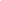 Nr postępowania: ZG.270.1.13.2019Tryb postępowania: przetarg nieograniczonyPodstawa prawna – art. 10 ust. 1 oraz art. 39- 46 ustawy z dnia 29 stycznia 2004 r. Prawo zamówień publicznych (tekst jedn.: Dz. U. z 2019 r. poz. 1843.) PRZEDMIOT ZAMÓWIENIA:„Wykonywanie usług z zakresu gospodarki leśnej na terenie na terenie Nadleśnictwa Baligród na lata 2020-2021.”Zamówienie realizowane ze środków własnychZatwierdzam:	Wojciech GłuszkoSPECYFIKACJA ISTOTNYCH WARUNKÓW ZAMÓWIENIASkarb Państwa - Państwowe Gospodarstwo Leśne Lasy Państwowe Nadleśnictwo Baligródreprezentowane przez Wojciecha Głuszko– Nadleśniczegosiedziba Nadleśnictwa: ul. Bieszczadzka 15, 38-606 Baligród fax:  13 46-57-201e-mail: baligrod@krosno.lasy.gov.plstrona internetowa zamawiającego: http://bip.lasy.gov.pl/pl/bip/dg/rdlp_krosno/nadl_baligrod/zamowienia_publicznededykowana platforma zakupowa do obsługi komunikacji w formie elektronicznej pomiędzy Zamawiającym a wykonawcami oraz składania ofert: https://platformazakupowa.pl/pn/lasy_baligrod  zwanej dalej „platformą”(dalej „Zamawiający”) zaprasza do udziału w postępowaniu o udzielenie zamówienia publicznego prowadzonym w trybie przetargu nieograniczonego zgodnie z wymaganiami określonymi w niniejszej specyfikacji istotnych warunków zamówienia (dalej „SIWZ”).2.1.	Postępowanie prowadzone jest w trybie przetargu nieograniczonego na podstawie art. 10 ust. 1 oraz art. 39 – 46 ustawy z dnia 29 stycznia 2004 r. Prawo zamówień publicznych (tekst jedn.: Dz. U. z 2019 r. poz. 1843 z późn. zm. –„PZP”) oraz aktów wykonawczych do PZP.2.2.	Postępowanie jest prowadzone zgodnie z zasadami przewidzianymi dla zamówień 
o wartości równej lub wyższej niż kwoty określonej w przepisach wydanych na podstawie art. 11 ust. 8 PZP. 2.3.	Postępowanie jest prowadzone zgodnie z zasadami przewidzianymi dla tzw. „procedury odwróconej”, o której mowa w art. 24aa ust. 1 i 2 PZP. Stosownie do przywołanych przepisów Zamawiający najpierw dokona oceny ofert, a następnie zbada, czy wykonawca, którego oferta została oceniona jako najkorzystniejsza, nie podlega wykluczeniu oraz spełnia warunki udziału w postępowaniu.Zakres rzeczowy przedmiotu zamówienia1)	Przedmiotem zamówienia są usługi z zakresu gospodarki leśnej zgodnie z określeniem w art. 6 ust. 1 pkt. 1 ustawy z dnia 28 września 1991 r. o lasach (tekst jedn.: Dz. U. z 2018 r., poz. 2129 z późn. zm. – : „Ustawa o lasach”) obejmujące prace z zakresu hodowli i ochrony lasu, ochrony przeciwpożarowej, pozyskania i zrywki drewna do wykonania na terenie Nadleśnictwa Baligród.2)	Zakres rzeczowy przedmiotu zamówienia obejmuje sumaryczne ilości prac 
z zakresu hodowli i ochrony lasu, ochrony przeciwpożarowej, pozyskania i zrywki drewna wynikające z załącznika nr 3 do SIWZ, na który składają się:- załącznik nr 3. – rozmiar prac wg czynności, 3)	Zakresy rzeczowe zestawione w załącznikach nr 3 mają charakter szacunkowy.4)	Szczegółowy opis technologii wykonywania poszczególnych prac leśnych (czynności) wchodzących w skład przedmiotu zamówienia został zawarty w załączniku nr 4 do SIWZ.5)	Opisy kodów czynności opisujących poszczególne prace leśne (czynności) wchodzące w skład przedmiotu zamówienia zostały opisane w załączniku nr 4 do SIWZ.6)	Opis zasad procedury dokonywania odbiorów prac leśnych został zawarty w załączniku nr 5 do SIWZ. 7)	Przedmiot zamówienia został podzielony na części („Pakiet”)”Pakiet I 		– leśnictwa: CzarnePakiet II 		– leśnictwa: KalnicaPakiet III		– leśnictwa: BukowiecPakiet IV		– leśnictwa: PolankiWykonawca może złożyć ofertę na jeden lub większą ilość Pakietów. Oferta złożona na dany Pakiet musi jednakże obejmować cały zakres prac przewidzianych w SIWZ dla tego Pakietu.8)	Miejscem realizacji przedmiotu zamówienia będzie obszar administracyjny Nadleśnictwa Baligród. 9)	Realizacja prac wchodzących w skład przedmiotu zamówienia dla poszczególnych Pakietów będzie się odbywała na obszarze leśnictw – właściwych dla danego Pakietu. („Obszar Realizacji Pakietu”). Wskazana w załącznikach nr 3 poszczególnych prac leśnych wchodzących w zakres Przedmiotu Umowy ma charakter wstępny. Lokalizacja (adres leśny) poszczególnych prac wchodzących w zakres Przedmiotu Umowy zostanie określona w Zleceniu, o którym mowa w pkt 3, z zastrzeżeniem, iż zawsze będzie to Obszar Realizacji Pakietu.10)	Postanowienia pkt 7-9  nie uchybiają uprawnieniom Zamawiającego wynikającym z wzoru umowy w sprawie zamówienia publicznego (załącznik nr 13 do SIWZ).  11)	Z uwagi na faktyczną sytuację przyrodniczo-pogodową, która może zaistnieć w trakcie realizacji przedmiotu zamówienia, a także nieprzewidzianą w tej chwili sytuację gospodarczo-ekonomiczną, Zamawiający zastrzega sobie prawo do dokonania korekt zmniejszających, korekt zwiększających, ustaleń nowych lokalizacji, jak również wstrzymania dokonania czynności wskazanych w poszczególnych wierszach tabel opisujących przedmiot zamówienia. Korekty zwiększające nie oznaczają wprowadzenia nowych prac, nie objętych zakresem zamówienia podstawowego, a korekty zmniejszające nie oznaczają całkowitej rezygnacji z części prac. Należy je rozumieć jako zwiększenie ilości prac w jednej lokalizacji (adresie leśnym) na Obszarze Realizacji Pakietu (w tym również w lokalizacjach na Obszarze Realizacji Pakietu niewskazanych wstępnie w SIWZ), przy jednoczesnym zmniejszeniu ilości prac w innej lokalizacji (adresie leśnym) na Obszarze Realizacji Pakietu, w ramach sumarycznych ilości poszczególnych prac wchodzących w zakres Przedmiotu Umowy określonych w SIWZ, przypadających do wykonania na całym Obszarze Realizacji Pakietu. Konieczność zwiększenia rozmiaru niektórych elementów realizowanego zamówienia w toku wykonywania przedmiotu zamówienia może wystąpić również po to, aby zrealizować pełny zakres prac opisany w przedmiocie zamówienia. Ustalenie nowej lokalizacji odbywa się w ramach przedmiotu zamówienia, przy czym zawsze wyłącznie na Obszarze Realizacji Pakietu.12) 	W przypadku obligatoryjnego wyłączenia pozycji z pozyskania w systemie maszynowym (pozyskanie drewna na pozycjach cięć na których niedopuszczalne jest wykorzystanie maszyn wielooperacyjnych) w szczególnie uzasadnionych przypadkach, np. zmiany warunków, dla których powyższe czynności zostały ustalone, Zamawiający dopuszcza zmianę technologii pozyskania drewna. Uzasadnienie każdorazowo należy przedstawić Wykonawcy. 13)	Nazwy i kody dotyczące przedmiotu zamówienia określone zgodnie ze Wspólnym Słownikiem Zamówień (CPV):77200000-2	Usługi leśnictwa77210000-5	Usługi pozyskania drewna77211000-2	Usługi uboczne związane z pozyskiwaniem drewna77211100-3	Usługi cięcia drewna77211200-4	Transport dłużyc na terenie lasów77211300-5	Usługi selekcji drzew77211400-6	Usługi wycinania drzew77211500-7	Usługi pielęgnacji drzew77211600-8	Sadzenie drzew77230000-1	Usługi doraźne dotyczące leśnictwa77231000-8	Usługi gospodarki leśnej77231200-0	Usługi zwalczania szkodników leśnych77231600-4	Usługi zalesianiaUnormowania, których zobowiązany będzie w szczególności przestrzegać Wykonawca przy realizacji przedmiotu zamówienia 1)	Podstawowe akty prawne: - 	ustawa z dnia 28 września 1991 r. o lasach (tekst jedn.: Dz. U. z 2018 r., poz. 2129 z późn. zm.),-	ustawa z dnia 16 kwietnia 2004 r. o ochronie przyrody (tekst jedn.: Dz. U. z 2018 r. poz. 1614 z późn. zm.),-	ustawa z dnia 18 grudnia 2003 r. o ochronie roślin (tekst jedn.: Dz. U.: z 2019 r. poz. 972 z późn. zm.),-	ustawa z dnia 8 marca 2013 r. o środkach ochrony roślin (tekst jedn.: Dz. U. z 2018 r. poz. 1310),-	ustawa z dnia 25 lutego 2011 r. o substancjach chemicznych i ich mieszaninach (tekst jedn.: Dz. U. z 2018 r. poz. 143 z późn. zm.), -	rozporządzenie Ministra Zdrowia z dnia 20 kwietnia 2012 r. w sprawie oznakowania opakowań substancji niebezpiecznych i mieszanin niebezpiecznych oraz niektórych mieszanin (tekst jedn.: Dz. U. z 2015 r., poz. 450),-	rozporządzenie Ministra Rolnictwa i Rozwoju Wsi z dnia 24 czerwca 2002 r. w sprawie bezpieczeństwa i higieny pracy przy stosowaniu 
i magazynowaniu środków ochrony roślin oraz nawozów mineralnych organiczno-mineralnych (Dz. U. Nr 99, poz. 896 z późn. zm.),-	rozporządzenie Ministra Przedsiębiorczości i Technologii z dnia 30 października 2018 r. w sprawie warunków technicznych dozoru technicznego z zakresu eksploatacji, napraw i modernizacji urządzeń transportu bliskiego (Dz. U. z 2018 r. poz. 2176),,-	rozporządzenie Ministra Gospodarki z dnia 30 października 2002 r. 
w sprawie minimalnych wymagań dotyczących bezpieczeństwa i higieny pracy w zakresie użytkowania maszyn przez pracowników podczas pracy (Dz. U. Nr 191 poz. 1596 z późn. zm.),-	rozporządzenie Ministra Pracy i Polityki Socjalnej z dnia 26 września 1997 r. w sprawie ogólnych przepisów bezpieczeństwa i higieny pracy (tekst jedn. Dz. U. z 2003 r., Nr 169 poz. 1650 z późn. zm.),-	rozporządzenie Ministra Ochrony Środowiska, Zasobów Naturalnych 
i Leśnictwa z dnia 6 stycznia 1998 r. w sprawie określenia wzoru znaku zakazu wstępu do lasu oraz zasad jego umieszczania (Dz. U. z 1998 r. Nr 11, poz. 39), -	rozporządzenie Ministra Rolnictwa i Rozwoju Wsi z dnia 8 maja 2013 r.  w sprawie szkoleń w zakresie środków ochrony roślin (Dz. U. z 2013 r. poz. 554),-	rozporządzenie Ministra Rolnictwa i Rozwoju Wsi z dnia 22 maja 2013 r. w sprawie sposobu postępowania przy stosowaniu i przechowywaniu środków ochrony roślin (Dz. U. z 2013 r. poz. 625),-	rozporządzenie Ministra Środowiska z dnia 24 sierpnia 2006 r. w sprawie bezpieczeństwa i higieny pracy przy wykonywaniu niektórych prac z zakresu gospodarki leśnej (Dz. U. Nr 161, poz. 1141),-	rozporządzenie Ministra Środowiska z dna 22 marca 2006 r. w sprawie szczegółowych zasad zabezpieczenia przeciwpożarowego lasów (Dz. U. Nr 58, poz. 405 z późn. zm.),-	rozporządzenie Ministra Spraw Wewnętrznych i Administracji z dnia 
7 czerwca 2010 r. w sprawie ochrony przeciwpożarowej budynków, innych obiektów budowlanych i terenów (Dz. U. Nr 109, poz. 719 z późn. zm.),-	rozporządzenie Ministra Rolnictwa i Rozwoju Wsi z dnia 18 grudnia 2013 r. w sprawie wymagań dotyczących sprawności technicznej sprzętu przeznaczonego do stosowania środków ochrony roślin (tekst jedn.: Dz.U. 2016 r. poz. 760),-	rozporządzenie Ministra Rolnictwa i Rozwoju Wsi z dnia 13 grudnia 2013 r. w sprawie potwierdzania sprawności technicznej sprzętu przeznaczonego do stosowania środków ochrony roślin (tekst jedn.: Dz.U. 2016 r. poz. 924 z późn. zm.),-	rozporządzenie Rady Ministrów z dnia 1 lipca 2009 r. w sprawie ustalania okoliczności i przyczyn wypadków przy pracy (Dz. U. z 2009 r. Nr 105 poz. 870),-	rozporządzenie Ministra Środowiska z dnia 18 grudnia 2017 r. w sprawie wymagań dobrej praktyki w zakresie gospodarki leśnej (Dz. U. z 2017 r. poz. 2408).2)	W trakcie realizacji przedmiotu zamówienia, oprócz przepisów prawa obowiązujących na terenie Rzeczypospolitej Polskiej, Wykonawca będzie obowiązany do stosowania i przestrzegania obowiązków i zasad wynikających z niżej wymienionych dokumentów:-	„Zasady hodowli lasu” – wprowadzone zarządzeniem Nr 53 Dyrektora Generalnego Lasów Państwowych z dnia 21 listopada 2011 r.,-	„Instrukcja ochrony lasu” – wprowadzona zarządzeniem nr 57 Dyrektora Generalnego Lasów Państwowych z dnia 22 listopada 
2011 r., -	„Instrukcja bezpieczeństwa i higieny pracy przy wykonywaniu podstawowych prac z zakresu gospodarki leśnej” – wprowadzona zarządzeniem Nr 36 Dyrektora Generalnego Lasów Państwowych z dnia 20 kwietnia 2012 r., -	„Instrukcja ochrony przeciwpożarowej lasu” - wprowadzona zarządzeniem Nr 54 Dyrektora Generalnego Lasów Państwowych z dnia 21 listopada 2011 r., -	zarządzenie nr 40 Dyrektora Generalnego Lasów Państwowych z dnia 6 października 2011 r. w sprawie wprowadzenia ramowego wykazu prac wykonywanych przez co najmniej dwie osoby (zn. spr. GB-021-2/2011),-	zarządzenie nr 35 Dyrektora Generalnego Lasów Państwowych z dnia 29 czerwca 2016 r. w sprawie udostępniania drzewostanów siecią szlaków operacyjnych w jednostkach organizacyjnych Lasów Państwowych (zn. spr. OR.5113.1.2016),- 	Zasady, kryteria i standardy zrównoważonej gospodarki leśnej FSC (Forest Stewardship Council) oraz PEFC Council (Programme for the Endorsement of Forest Certification Schemes).3)	Przedmiot zmówienia zostanie wykonany z zastosowaniem warunków technicznych na surowiec drzewny zgodnie z zarządzeniem nr 51 z dnia 30 września 2019 r. w sprawie wprowadzenia warunków technicznych stosowanych w obrocie surowcem drzewnym w Państwowym Gospodarstwie Leśnym Lasy Państwowe.       lub równoważneDokumenty wskazane w pkt 1 – 3 powyżej są dostępne na stronie internetowej pod adresem:http://isap.sejm.gov.pl/ http://www.lasy.gov.pl/publikacje/copy_of_gospodarka-lesna http://bip.lasy.gov.pl/pl/bip/uregulowania_wewnetrzne http://drewno.zilp.lasy.gov.pl/drewno/Normy/http://pkn.plZasady ogólne realizacji przedmiotu zamówienia.1)	Wykonawca będzie wykonywał przedmiot zamówienia na podstawie pisemnych zleceń przekazywanych przez Przedstawicieli Zamawiającego ( „Zlecenie”). Treść Zlecenia określa umowa w sprawie zamówienia publicznego (załącznik nr 13 SIWZ). 2)	Wykonawca będzie zobowiązany do uprzątnięcia pozostałości po pracach pozyskaniowych z dróg, linii podziału powierzchniowego, rowów, itp. obiektów oraz pozostałych odpadów po działalności własnej (śmieci, pustych opakowań, zużytych elementów maszyn, itp.).3)	Wykonawca będzie zobowiązany do stosowania oleju biodegradowalnego do smarowania układów tnących w eksploatowanych piłach łańcuchowych 
i głowicach tnących oraz zestawów do pochłaniania oleju w urządzeniach eksploatowanych na terenie lasów.4)	Do smarowania układów tnących w eksploatowanych piłach łańcuchowych 
i głowicach tnących Wykonawca będzie zobowiązany stosować olej biodegradowalny o parametrze biodegradacji nie gorszym niż 60%. Wymagane jest określenie biodegradowalności zgodnie z metodyką badań opisaną w Rozporządzeniu Komisji (WE) NR 440/2008 z dnia 30 maja 2008 r. w metodzie: OECD 301B lub OECD 301C lub OECD 301F   ustalająca metody badań zgodnie z rozporządzeniem (WE) nr 1907/2006 Parlamentu Europejskiego i Rady w sprawie rejestracji, oceny, udzielania zezwoleń i stosowanych ograniczeń w zakresie chemikaliów (REACH).5)	Wyznacznikiem szacunkowej ilości objętościowych lub wagowych zużywanego oleju biodegradowalnego do smarowania układów tnących w eksploatowanych piłach łańcuchowych i głowicach tnących będzie masa pozyskania w m3 wynikająca z Protokołów Odbioru Robót, przy uwzględnieniu poniższych norm:- 	przy użyciu pilarki wynosi 0,05 litra na 1 m3 pozyskiwanego drewna,- 	przy użyciu harwestera wynosi 0,02 litra na 1 m3 pozyskiwanego drewna.6)	Na każde żądanie Zamawiającego Wykonawca zobowiązany będzie przedstawić faktury zakupowe oleju wraz z „Kartą charakterystyki preparatu niebezpiecznego” potwierdzającego stopień biodegradowalności kupionego oleju, adekwatnie do ilości m3 pozyskanego drewna. Zamawiającemu służyć będzie prawo do weryfikacji olei używanych do smarowania układów tnących, a Wykonawca zobowiązany będzie udostępnić Zamawiającemu możliwość pobrania próbek oleju w ilości niezbędnej do przeprowadzenia badań jego parametrów. Koszty badań laboratoryjnych pokryją:- 		Zamawiający, jeżeli parametr biodegradowalności jest nie niższy niż 60% według metodyki badań jak wskazano powyżej, - 	Wykonawca, jeżeli parametr jest niższy niż 60% według metodyki badań jak wskazano powyżej.7)	Wykonawca zobowiązany jest do wyposażenia wszystkich maszyn, ciągników i urządzeń pracujących na powierzchniach leśnych w zestawy (sorbenty, maty sorpcyjne itp.) o chłonności umożliwiającej pochłonięcie rozlanego paliwa lub oleju oraz innych płynów technologicznych używanych w maszynach, ciągnikach, pilarkach i innych urządzeniach pracujących w lesie oraz użycia tych środków w sytuacjach wymagających zastosowania (awarie, naprawy, tankowania itp.) – w celu zapobieżenia skażeniu środowiska. Dopuszcza się posiadanie i używanie przez pilarzy kanistrów z bezpiecznymi końcówkami (dozownikami), uniemożliwiającymi rozlanie (przelanie) oleju i mieszanki paliwowej podczas tankowania pilarki (zastępczo za maty pochłaniające olej i paliwo).8)	Wykonawca obowiązany jest w trakcie realizacji przedmiotu zamówienia dokonać oznakowania pozycji zakazem wstępu zgodnie z art. 26 ustawy o lasach. W szczególności Wykonawca jest zobowiązany do właściwego oznaczenia tablicami ostrzegawczymi powierzchni, na których wykonywane będą prace obejmujące pozyskanie, zrywkę drewna i rozdrabnianie pozostałości pozrębowych oraz innych prac przewidzianych instrukcją wskazaną w pkt. 3.2.2). 	Drogi leśne, drogi publiczne, szlaki turystyczne (w szczególności rowerowe, piesze, konne i wodne) i inne obiekty komunikacyjne przebiegające przez powierzchnię roboczą należy na okres od chwili rozpoczęcia prac na pozycji do jej zwrotu zamknąć dla osób trzecich, w tym w szczególności dla ruchu publicznego. Znaki zakazujące wstępu do lasu należy ustawić przy drogach, szlakach i obiektach komunikacyjnych, nie bliżej niż 100 m od granicy pozycji, na której wykonywany jest przedmiot zamówienia. Znaki zakazu muszą być widoczne. Zakup tablic leży po stronie Zamawiającego. Lokalizacja tablic przed rozpoczęciem prac wymaga uzgodnienia z upoważnionym Przedstawicielem Zamawiającego. Wykonawca może powierzyć realizację elementów (części) przedmiotu zamówienia podwykonawcom. W przypadku zamiaru wykonywania przedmiotu zamówienia z udziałem podwykonawców wykonawca zobowiązany jest do wskazania w swojej ofercie części zamówienia (zakresów rzeczowych), których wykonanie zamierza powierzyć podwykonawcom i podania przez wykonawcę firm podwykonawców. Wskazanie takie należy umieścić na Ofercie. W przypadku braku wskazania w Ofercie podwykonawstwa wykonawca będzie mógł wprowadzić podwykonawcę wyłącznie na warunkach określonych w umowie.Zamawiający wymaga zatrudnienia przez wykonawcę lub podwykonawcę na podstawie umowy o pracę osób wykonujących czynności wchodzące w skład przedmiotu zamówienia polegające na pozyskaniu i zrywce surowca drzewnego, jeżeli wykonanie tych czynności polega na wykonywaniu pracy w sposób określony w art. 22 § 1 ustawy z dnia 26 czerwca 1974 r. - Kodeks pracy (tekst jedn.: Dz. U. z 2019 r. poz. 1040 z późn. zm.).W stosunku do każdego Pakietu Zamawiający jest uprawniony zlecić Wykonawcy dodatkowy zakres rzeczowy obejmujący czynności analogiczne, jak opisane w opisie przedmiotu zamówienia ( „Opcja”). Przedmiotem Opcji będą prace analogiczne, jak opisane w SIWZ (i wycenione przez Wykonawcę w kosztorysie ofertowym stanowiącym część Oferty). W ramach Opcji mogą zostać zlecone wszystkie, niektóre lub jedna z prac wskazanych w SIWZ (i wycenione przez Wykonawcę w kosztorysie ofertowym stanowiącym część Oferty). Zamawiający nie jest zobowiązany do zlecenia prac objętych przedmiotem Opcji, a Wykonawcy nie służy roszczenie o ich zlecenie. Prace będące przedmiotem Opcji mogą zostać zlecone na wartość do 20 % wartości przedmiotu zamówienia określonej zgodnie z § 10 ust 1 wzoru umowy stanowiącego załącznik nr 13 do SIWZ. Podstawą określenia wartości prac zleconych w ramach Opcji będą ceny jednostkowe poszczególnych prac zawarte w kosztorysie ofertowym stanowiącym część Oferty.4.1.	Termin realizacji zamówienia: od dnia zawarcia umowy do dnia 31.12.2021 r., z zastrzeżeniem pkt 4.3. Powyższe nie uchybia możliwości wykonywania uprawnień wynikających z umowy po terminie, o którym mowa w zdaniu poprzednim.4.2.	Terminy wykonania poszczególnych prac (w każdym z Pakietów) będą określane w Zleceniach sporządzanych przez Przedstawiciela Zamawiającego z zastrzeżeniem:- odnowień sztucznych, poprawek i uzupełnień, które muszą być wykonane, w terminie do dnia 15 maja- pozyskanie i zrywka drewna do 15 grudnia- wykonanie zabezpieczeń upraw do 15 listopada.- wykonania zabiegu czyszczeń do 30 listopada5.1.	Zamawiający przewiduje możliwość udzielenia zamówień, o których mowa w art. 67 ust. 1 pkt 6 PZP, w okresie 3 lat od dnia udzielenia zamówienia podstawowego. Zamówienia te polegać będą na powtórzeniu usług podobnych do usług stanowiących przedmiot niniejszego zamówienia.5.2.	Zamówienia, o których mowa w pkt 5.1. będą polegały na powtórzeniu usług zgodnych z usługami stanowiącymi przedmiot niniejszego zamówienia. Zakresem rzeczowym usług stanowiących przedmiot zamówień, o których mowa w pkt 5.1. objęte będą prace z zakresu hodowli i ochrony lasu, ochrony przeciwpożarowej, pozyskania i zrywki drewna obejmujące czynności wskazane rodzajowo w załączniku nr 3 do SIWZ, których szczegółowy opis standardu technologii wykonawstwa prac leśnych , zawarty został w załączniku nr 4 do SIWZ oraz usługi podobne do nich. Zakres rzeczowy usług stanowiących przedmiot zamówień, o których mowa w pkt 5.1. nie przekroczy wartości 50 % wartości niniejszego zamówienia.5.3.	Zamówienia, o których mowa w pkt 5.1. będą udzielane po przeprowadzeniu odrębnego postępowania o udzielenie zamówienia publicznego w trybie zamówienia z wolnej ręki. 5.4.	Zamówienia, o których mowa w pkt 5.1. będą udzielane w szczególności w przypadku wystąpienia potrzeby zwiększenia zakresu rzeczowego usług stanowiących przedmiot zamówienia na skutek warunków przyrodniczych bądź atmosferycznych, zmian na rynku sprzedaży drewna lub powierzenia Zamawiającemu nowych zadań gospodarczych lub publicznych, jak również w sytuacji braku możliwości wyłonienia z przyczyn obiektywnych wykonawców usług leśnych w ramach podstawowych trybów udzielania zamówień, celem zabezpieczenia niezbędnego wykonawstwa prac oraz w przypadku powierzania wykonawcy prac stanowiących wykonawstwo zastępcze w stosunku do prac realizowanych przez innego wykonawcę.5.5.	Miejscem realizacji zamówień, o których mowa w pkt 5.1. będzie obszar administracyjny Nadleśnictwa Baligród.6.1. 	W postępowaniu mogą brać udział Wykonawcy, którzy nie podlegają wykluczeniu z postępowania o udzielenie zamówienia w okolicznościach, o których mowa w art. 24 ust. 1 pkt 12-23 PZP, art. 24 ust. 5 pkt 1 – 2 i 4 – 8 PZP. Na podstawie: 1)	art. 24 ust. 5 pkt 1 PZP Zamawiający wykluczy z postępowania o udzielenie zamówienia publicznego wykonawcę, w stosunku do którego otwarto likwidację, w zatwierdzonym przez sąd układzie w postępowaniu restrukturyzacyjnym jest przewidziane zaspokojenie wierzycieli przez likwidację jego majątku lub sąd zarządził likwidację jego majątku w trybie art. 332 ust. 1 ustawy z dnia 15 maja 2015 r. - Prawo restrukturyzacyjne (tekst jedn. Dz. U. z 2019 r. poz. 243 z późn. zm.) lub którego upadłość ogłoszono, z wyjątkiem wykonawcy, który po ogłoszeniu upadłości zawarł układ zatwierdzony prawomocnym postanowieniem sądu, jeżeli układ nie przewiduje zaspokojenia wierzycieli przez likwidację majątku upadłego, chyba że sąd zarządził likwidację jego majątku w trybie art. 366 ust. 1 ustawy z dnia 28 lutego 2003 r. - Prawo upadłościowe (tekst jedn. Dz. U. z 2019 r. poz. 498);2)	art. 24 ust. 5 pkt 2 PZP Zamawiający wykluczy z postępowania o udzielenie zamówienia publicznego wykonawcę, który w sposób zawiniony poważnie naruszył obowiązki zawodowe, co podważa jego uczciwość, w szczególności gdy wykonawca w wyniku zamierzonego działania lub rażącego niedbalstwa nie wykonał lub nienależycie wykonał zamówienie, co Zamawiający jest w stanie wykazać za pomocą stosownych środków dowodowych;3)	art. 24 ust. 5 pkt 4 PZP Zamawiający wykluczy z postępowania o udzielenie zamówienia publicznego wykonawcę który, z przyczyn leżących po jego stronie, nie wykonał albo nienależycie wykonał w istotnym stopniu wcześniejszą umowę w sprawie zamówienia publicznego lub umowę koncesji, zawartą z zamawiającym, o którym mowa w art. 3 ust. 1 pkt 1-4 PZP, co doprowadziło do rozwiązania umowy lub zasądzenia odszkodowania;4)	art. 24 ust. 5 pkt 5 PZP Zamawiający wykluczy z postępowania o udzielenie zamówienia publicznego wykonawcę będącego osobą fizyczną, którego prawomocnie skazano za wykroczenie przeciwko prawom pracownika lub wykroczenie przeciwko środowisku, jeżeli za jego popełnienie wymierzono karę aresztu, ograniczenia wolności lub karę grzywny nie niższą niż 3000 złotych;5)	art. 24 ust. 5 pkt 6 PZP Zamawiający wykluczy z postępowania o udzielenie zamówienia publicznego wykonawcę jeżeli urzędującego członka jego organu zarządzającego lub nadzorczego, wspólnika spółki w spółce jawnej lub partnerskiej albo komplementariusza w spółce komandytowej lub komandytowo-akcyjnej lub prokurenta prawomocnie skazano za wykroczenie, o którym mowa w art. 24 ust. 5 pkt 5 PZP;6)	art. 24 ust. 5 pkt 7 PZP Zamawiający wykluczy z postępowania o udzielenie zamówienia publicznego wykonawcę, wobec którego wydano ostateczną decyzję administracyjną o naruszeniu obowiązków wynikających z przepisów prawa pracy, prawa ochrony środowiska lub przepisów o zabezpieczeniu społecznym, jeżeli wymierzono tą decyzją karę pieniężną nie niższą niż 3000 złotych;7)	art. 24 ust. 5 pkt 8 PZP Zamawiający wykluczy z postępowania o udzielenie zamówienia publicznego wykonawcę, który naruszył obowiązki dotyczące płatności podatków, opłat lub składek na ubezpieczenia społeczne lub zdrowotne, co Zamawiający jest w stanie wykazać za pomocą stosownych środków dowodowych, z wyjątkiem przypadku, o którym mowa w art. 24 ust. 1 pkt 15 PZP, chyba że wykonawca dokonał płatności należnych podatków, opłat lub składek na ubezpieczenia społeczne lub zdrowotne wraz z odsetkami lub grzywnami lub zawarł wiążące porozumienie w sprawie spłaty tych należności.6.2. 	W postępowaniu mogą brać udział Wykonawcy, którzy spełniają warunki udziału w postępowaniu, o których mowa w art. 22 ust. 1b PZP dotyczące:1)	kompetencji lub uprawnień do prowadzenia określonej działalności zawodowej, o ile wynika to z odrębnych przepisów.Zamawiający nie stawia szczególnych wymagań w zakresie opisu spełniania tego warunku udziału w postępowaniu.2)	sytuacji ekonomicznej lub finansowej.Zamawiający nie stawia szczególnych wymagań w zakresie opisu spełniania tego warunku udziału w postępowaniu.3)	zdolności technicznej lub zawodowej.a)	Warunek ten, w zakresie doświadczenia, zostanie uznany za spełniony, jeśli Wykonawca wykaże, że w okresie ostatnich 3 lat przed upływem terminu składania ofert (a jeżeli okres prowadzenia działalności jest krótszy – w tym okresie): dla Pakietu I 	Czarnezrealizował lub realizuje (przy czym w tym przypadku będzie liczona wartość zrealizowanej części przedmiotu umowy) usługę lub usługi polegające na wykonywaniu prac z zakresu zagospodarowania lasu, zrywki i pozyskania drewna, na łączną kwotę nie mniejszą niż 100 000 zł brutto dla Pakietu II	 Kalnicazrealizował lub realizuje (przy czym w tym przypadku będzie liczona wartość zrealizowanej części przedmiotu umowy) usługę lub usługi polegające na wykonywaniu prac z zakresu zagospodarowania lasu, zrywki i pozyskania drewna, na łączną kwotę nie mniejszą niż 100 000 zł brutto dla Pakietu III Bukowiec zrealizował lub realizuje (przy czym w tym przypadku będzie liczona wartość zrealizowanej części przedmiotu umowy) usługę lub usługi polegające na wykonywaniu prac z zakresu zagospodarowania lasu, zrywki i pozyskania drewna, na łączną kwotę nie mniejszą niż 100 000 zł brutto dla Pakietu IV Polankizrealizował lub realizuje (przy czym w tym przypadku będzie liczona wartość zrealizowanej części przedmiotu umowy) usługę lub usługi polegające na wykonywaniu prac z zakresu zagospodarowania lasu, zrywki i pozyskania drewna, na łączną kwotę nie mniejszą niż 100 000 zł brutto b)	Warunek ten, w zakresie potencjału technicznego, zostanie uznany za spełniony, jeśli Wykonawca wykaże, że dysponuje lub będzie dysponować: dla każdego pakietu osobnodla Pakietu I Czarnea) co najmniej 1 szt. ciągników zrywkowych lub ciągników przystosowanych do zrywki drewna,b) co najmniej 1 przyczepy samozaładowcza lub ciągnik nasiębierny z chwytakiem dla Pakietu II Kalnicaa) co najmniej 1 szt. ciągników zrywkowych lub ciągników przystosowanych do zrywki drewna,b) co najmniej 1 przyczepy samozaładowcza lub ciągnik nasiębierny z chwytakiem dla Pakietu III Bukowiec a) co najmniej 1 szt. ciągników zrywkowych lub ciągników przystosowanych do zrywki drewna,b) co najmniej 1 przyczepy samozaładowcza lub ciągnik nasiębierny z chwytakiem dla Pakietu IV Polankia) co najmniej 1 szt. ciągników zrywkowych lub ciągników przystosowanych do zrywki drewna,b) co najmniej 1 przyczepy samozaładowcza lub ciągnik nasiębierny z chwytakiem c)	Warunek ten, w zakresie osób skierowanych przez wykonawcę do realizacji zamówienia, zostanie uznany za spełniony, jeśli Wykonawca wykaże, że dysponuje lub będzie dysponować: dla Pakietu I 	Czarne a) co najmniej 2 osobami, które ukończyły z wynikiem pozytywnym szkolenie dopuszczające do pracy z pilarką zgodnie z § 21 rozporządzenia Ministra Środowiska z dnia 24 sierpnia 2006 r. w sprawie bezpieczeństwa i higieny pracy przy wykonywaniu niektórych prac z zakresu gospodarki leśnej (Dz. U. Nr 161, poz. 1141) lub odpowiadające im uprawnienia wydane na podstawie poprzednio obowiązujących przepisów albo odpowiadające im uprawnienia wydane w innych Państwach Członkowskich Unii Europejskiej;b)	co najmniej 1 osobą, które ukończyły szkolenie w zakresie pracy ze środkami chemicznymi zgodnie z rozporządzeniem Ministra Rolnictwa i Rozwoju Wsi z dnia 8 maja 2013 roku szkolenia w zakresie pracy ze środkami chemicznymi (Dz. U. z 2013 r. poz. 554) lub posiadające odpowiadające im uprawnienia wydane na podstawie poprzednio obowiązujących przepisów które uprawniają do pracy w kontakcie ze środkami ochrony roślin. Jedna osoba może być w posiadaniu dwóch uprawnień. dla Pakietu II	 Kalnica a) co najmniej 3 osobami, które ukończyły z wynikiem pozytywnym szkolenie dopuszczające do pracy z pilarką zgodnie z § 21 rozporządzenia Ministra Środowiska z dnia 24 sierpnia 2006 r. w sprawie bezpieczeństwa i higieny pracy przy wykonywaniu niektórych prac z zakresu gospodarki leśnej (Dz. U. Nr 161, poz. 1141) lub odpowiadające im uprawnienia wydane na podstawie poprzednio obowiązujących przepisów albo odpowiadające im uprawnienia wydane w innych Państwach Członkowskich Unii Europejskiej;b) co najmniej 1 osobą, które ukończyły szkolenie w zakresie pracy ze środkami chemicznymi zgodnie z rozporządzeniem Ministra Rolnictwa i Rozwoju Wsi z dnia 8 maja 2013 roku szkolenia w zakresie pracy ze środkami chemicznymi (Dz. U. z 2013 r. poz. 554) lub posiadające odpowiadające im uprawnienia wydane na podstawie poprzednio obowiązujących przepisów które uprawniają do pracy w kontakcie ze środkami ochrony roślin.Jedna osoba może być w posiadaniu dwóch uprawnień. dla Pakietu III Bukowiec,  a)	co najmniej 2 osobami, które ukończyły z wynikiem pozytywnym szkolenie dopuszczające do pracy z pilarką zgodnie z § 21 rozporządzenia Ministra Środowiska z dnia 24 sierpnia 2006 r. w sprawie bezpieczeństwa i higieny pracy przy wykonywaniu niektórych prac z zakresu gospodarki leśnej (Dz. U. Nr 161, poz. 1141) lub posiadające odpowiadające im uprawnienia wydane na podstawie poprzednio obowiązujących przepisów albo odpowiadające im uprawnienia wydane w innych Państwach Członkowskich Unii Europejskiej;b)	co najmniej 1 osobami, które ukończyły szkolenie w zakresie pracy ze środkami chemicznymi zgodnie z rozporządzeniem Ministra Rolnictwa i Rozwoju Wsi z dnia 8 maja 2013 roku szkolenia w zakresie pracy ze środkami chemicznymi (Dz. U. z 2013 r. poz. 554) lub posiadające odpowiadające im uprawnienia wydane na podstawie poprzednio obowiązujących przepisów które uprawniają do pracy w kontakcie ze środkami ochrony roślin. Jedna osoba może być w posiadaniu dwóch uprawnień. dla Pakietu IV Polanki a) co najmniej 2 osobami, które ukończyły z wynikiem pozytywnym szkolenie dopuszczające do pracy z pilarką zgodnie z § 21 rozporządzenia Ministra Środowiska z dnia 24 sierpnia 2006 r. w sprawie bezpieczeństwa i higieny pracy przy wykonywaniu niektórych prac z zakresu gospodarki leśnej (Dz. U. Nr 161, poz. 1141) lub odpowiadające im uprawnienia wydane na podstawie poprzednio obowiązujących przepisów albo odpowiadające im uprawnienia wydane w innych Państwach Członkowskich Unii Europejskiej;b) co najmniej 1 osobą, które ukończyły szkolenie w zakresie pracy ze środkami chemicznymi zgodnie z rozporządzeniem Ministra Rolnictwa i Rozwoju Wsi z dnia 8 maja 2013 roku szkolenia w zakresie pracy ze środkami chemicznymi (Dz. U. z 2013 r. poz. 554) lub posiadające odpowiadające im uprawnienia wydane na podstawie poprzednio obowiązujących przepisów które uprawniają do pracy w kontakcie ze środkami ochrony roślin.Jedna osoba może być w posiadaniu dwóch uprawnień. 6.3. 	Ocena spełniania warunków udziału w postępowaniu dokonana zostanie zgodnie z formułą „spełnia”/„nie spełnia”, w oparciu o informacje zawarte w dokumentach i oświadczeniach, o których mowa w rozdziale 7.6.4. 	W przypadku wykonawców wspólnie ubiegających się o udzielenie zamówienia warunki udziału w postępowaniu określone w pkt 6.2. powinni spełniać łącznie wszyscy Wykonawcy, z zastrzeżeniem, iż warunek opisany w pkt 6.2. ppkt 3) lit. a) winien spełniać co najmniej jeden z tych wykonawców. Żaden z wykonawców wspólnie ubiegających się o udzielenie zamówienia nie może podlegać wykluczeniu z postępowania.6.5.	Jeżeli Wykonawca ubiega się o udzielenie zamówienia na kilka Pakietów to nie może celem wykazania spełnienia warunków udziału w postępowaniu wskazać, tych samych osób przewidzianych do realizacji zamówienia w więcej niż jednym Pakiecie. 6.6.	Na podstawie art. 22d ust. 2 PZP Zamawiający może, na każdym etapie postępowania, uznać, że wykonawca nie posiada wymaganych zdolności, jeżeli zaangażowanie zasobów technicznych lub zawodowych wykonawcy w inne przedsięwzięcia gospodarcze wykonawcy może mieć negatywny wpływ na realizację zamówienia.7.1.	W celu potwierdzenia braku podstaw do wykluczenia z postępowania, o których mowa w pkt 6.1. oraz w celu potwierdzenia spełniania warunków udziału w postępowaniu, o których mowa w pkt 6.2. Wykonawca, którego oferta w danej części została uznana za najkorzystniejszą, będzie obowiązany przedstawić Zamawiającemu następujące oświadczenia i dokumenty (w terminach wskazanych w niniejszej SIWZ): aktualne na dzień składania ofert oświadczenie Wykonawcy stanowiące wstępne potwierdzenie spełnienia warunków udziału w postępowaniu określonych w niniejszej SIWZ i braku podstaw do wykluczenia, złożone na formularzu jednolitego europejskiego dokumentu zamówienia (dalej: „JEDZ”), którego wzór określa Rozporządzenie Wykonawcze Komisji (UE) 2016/7 z dnia 5 stycznia 2016 r. ustanawiające standardowy formularz jednolitego europejskiego dokumentu zamówienia (Dz. Urz. UE seria L 2016 r. Nr 3, s. 16). Treść JEDZ określona została w załączniku nr 6 do SIWZ. JEDZ należy złożyć wraz z ofertą. JEDZ Wykonawca sporządza, pod rygorem nieważności, w postaci elektronicznej, opatrzonej kwalifikowanym podpisem elektronicznym.W JEDZ należy podać następujące informacje: -	na potwierdzenie braku podstaw do wykluczenia wskazanych w art. 24 ust. 1 pkt 13 – 14 PZP   informacje wymagane w Części III lit. A JEDZ oraz  w Części III lit. C wiersz pierwszy JEDZ  (w zakresie przestępstw o których mowa w art. 181-188 oraz 218-221 Kodeksu karnego a także przestępstwa, o którym mowa w art. 9 lub 10 ustawy z dnia 15 czerwca 2012 r. o skutkach powierzania wykonywania pracy cudzoziemcom przebywającym wbrew przepisom na terytorium Rzeczypospolitej Polskiej) oraz w Części III lit. D JEDZ (w zakresie przestępstw, o których mowa w art. 270 - 277, art. 278 - 298 oraz art. 300 - 307 Kodeksu karnego);-	na potwierdzenie braku podstaw do wykluczenia wskazanych w art. 24 ust. 1 pkt 15 PZP – informacje wymagane w Części III lit. B JEDZ;-	na potwierdzenie braku podstaw do wykluczenia wskazanych w art. 24 ust. 1 pkt 16 PZP – informacje wymagane w Części III lit. C wiersz ósmy JEDZ;-	na potwierdzenie braku podstaw do wykluczenia wskazanych w art. 24 ust. 1 pkt 17 PZP – informacje wymagane w Części III lit. . C wiersz ósmy JEDZ;-	na potwierdzenie braku podstaw do wykluczenia wskazanych w art. 24 ust. 1 pkt 18 PZP – informacje wymagane w Części III lit. C wiersz ósmy JEDZ;-	na potwierdzenie braku podstaw do wykluczenia wskazanych w art. 24 ust. 1 pkt 19 PZP – informacje wymagane w Części III lit. C wiersz szósty JEDZ;-	na potwierdzenie braku podstaw do wykluczenia wskazanych w art. 24 ust. 1 pkt 20 PZP – informacje wymagane w Części III lit. C wiersz czwarty JEDZ;-	na potwierdzenie braku podstaw do wykluczenia wskazanych w art. 24 ust. 1 pkt 21 PZP – informacje wymagane w Części III lit. D JEDZ;-	na potwierdzenie braku podstaw do wykluczenia wskazanych w art. 24 ust. 1 pkt 22 PZP – informacje wymagane w Części III lit. D JEDZ;-	na potwierdzenie braku podstaw do wykluczenia wskazanych w art. 24 ust. 5 pkt 1 PZP – informacje wymagane w Części III lit. C wiersz drugi JEDZ;-	na potwierdzenie braku podstaw do wykluczenia wskazanych w art. 24 ust. 5 pkt 2 PZP – informacje wymagane w Części III lit. C wiersz trzeci JEDZ;-	na potwierdzenie braku podstaw do wykluczenia wskazanych w art. 24 ust. 5 pkt 4 PZP – informacje wymagane w Części III lit. C wiersz siódmy JEDZ;-	na potwierdzenie braku podstaw do wykluczenia wskazanych w art. 24 ust. 5 pkt 5 PZP – informacje wymagane w Części III lit. C wiersz pierwszy JEDZ;-	na potwierdzenie braku podstaw do wykluczenia wskazanych w art. 24 ust. 5 pkt 6 PZP – informacje wymagane w Części III lit. C wiersz pierwszy JEDZ;-	na potwierdzenie braku podstaw do wykluczenia wskazanych w art. 24 ust. 5 pkt 7 PZP – informacje wymagane w Części III lit. C wiersz pierwszy JEDZ;-	na potwierdzenie braku podstaw do wykluczenia wskazanych w art. 24 ust. 5 pkt 8 PZP – informacje wymagane w Części III lit. B JEDZ;-	na potwierdzenie spełnienia warunku udziału w postępowaniu dot. technicznej lub zawodowej w zakresie doświadczenia – informacje nt. usług wykonanych lub wykonywanych (przy czym w tym przypadku będzie liczona wartość zrealizowanej części przedmiotu umowy) w okresie ostatnich 3 lat przed upływem terminu składania ofert (a jeżeli okres prowadzenia działalności jest krótszy – w tym okresie) polegających na wykonywaniu prac z zakresu zagospodarowania lasu, zrywki i pozyskania drewna, które podać należy w Części IV lit. C (pkt 1b) JEDZ; 	We wskazanej części JEDZ należy podać informacje nt. podmiotu, na rzecz którego były wykonywane usługi (ze wskazaniem nazwy i jego siedziby), terminu wykonywania usługi (dat dziennych rozpoczęcia i zakończenia realizacji usługi), rodzaju wykonanych usług oraz wartości (brutto) wykonanych usług. -	na potwierdzenie spełnienia warunku udziału w postępowaniu dot. technicznej lub zawodowej w zakresie potencjału technicznego – informacje nt. ilości (1) maszyn leśnych, (2) ciągników zrywkowych lub ciągników przystosowanych do zrywki drewna oraz (3) pługów do przeznaczonych którymi dysponuje wykonawca, które podać należy w Części IV lit. C (pkt 9) JEDZ; 	We wskazanej części JEDZ należy podać informacje nt. rodzaju urządzeń zgodnie z pkt. 6.2. ppkt 3) lit b) SIWZ, tj., ciągnik zrywkowy lub ciągnik przystosowany do zrywki drewna, pług do przygotowania gleby, ich opis tj. marka, model oraz podstawy dysponowania, a w przypadku maszyny, ciągnika zrywkowego lub ciągnika przystosowanego do zrywki drewna również numer seryjny.-	na potwierdzenie spełnienia warunku udziału w postępowaniu dot. zdolności technicznej lub zawodowej w zakresie osób skierowanych przez wykonawcę do realizacji zamówienia – informacje nt. ilości (1) osób które ukończyły z wynikiem pozytywnym szkolenie dopuszczające do pracy z pilarką zgodnie z § 21 rozporządzenia Ministra Środowiska z dnia 24 sierpnia 2006 r. w sprawie bezpieczeństwa i higieny pracy przy wykonywaniu niektórych prac z zakresu gospodarki leśnej (Dz. U. Nr 161, poz. 1141) lub posiadających odpowiadające im uprawnienia wydane na podstawie poprzednio obowiązujących przepisów albo odpowiadające im uprawnienia wydane w innych Państwach Członkowskich Unii Europejskiej oraz (3) osób, które ukończyły szkolenie w zakresie pracy ze środkami chemicznymi zgodnie z rozporządzeniem Ministra Rolnictwa i Rozwoju Wsi z dnia 8 maja 2013 roku szkolenia w zakresie pracy ze środkami chemicznymi (Dz. U. z 2013 r. poz. 554) lub posiadające odpowiadające im uprawnienia wydane na podstawie poprzednio obowiązujących przepisów które uprawniają do pracy w kontakcie ze środkami ochrony roślin, które podać należy w Części IV lit. C (pkt 2) JEDZ. We wskazanej części JEDZ należy podać informacje nt. danych personalnych (imię i nazwisko) osób skierowanych przez wykonawcę do realizacji zamówienia, zakresu wykonywanych przez nich czynności, posiadanych uprawnień (jeżeli są wymagane) oraz podstawy dysponowania.Na potwierdzenie spełnienia kryteriów kwalifikacji w części IV JEDZ: Kryteria kwalifikacji Zamawiający wymaga wypełnienia sekcji α: OGÓLNE OŚWIADCZENIE DOTYCZĄCE WSZYSTKICH KRYTERIÓW KWALIFIKACJI UWAGA: Wypełniając sekcję α JEDZ Wykonawca nie musi wypełniać żadnej z pozostałych sekcji części IV JEDZ.Zgodnie z postanowieniami Załącznika I do Rozporządzenia Wykonawczego Komisji (UE) 2016/7 z dnia 5 stycznia 2016 r. ustanawiającego standardowy formularz jednolitego europejskiego dokumentu zamówienia (Dz. Urz. UE seria L 2016 r. Nr 3, s. 16) w przypadku gdy zamówienia dzielą się na części (Pakiety) oraz warunki udziału w postępowaniu (nazywane w JEDZ kryteriami kwalifikacji) dla poszczególnych części są różne, należy wypełnić JEDZ dla każdej części (Pakietu). Zamawiający przed udzielaniem zamówienia wezwie Wykonawcę, którego oferta została najwyżej oceniona, do złożenia w wyznaczonym terminie – nie krótszym niż 10 dni, aktualnych na dzień złożenia oświadczeń lub dokumentów potwierdzających okoliczności, o których mowa w art. 25 ust. 1 PZP, tjb)	wykaz usług wykonanych, a w przypadku świadczeń okresowych lub ciągłych  również wykonywanych, w okresie ostatnich 3 lat przed upływem terminu składania ofert, a jeżeli okres prowadzenia działalności jest krótszy – w tym okresie, wraz z podaniem ich wartości brutto, przedmiotu (rodzaju wykonanych usług), dat wykonania (dat dziennych rozpoczęcia i zakończenia realizacji) i podmiotów, na rzecz których usługi zostały wykonane (wzór wykazu wykonanych usług stanowi załącznik nr 10 do SIWZ),c)	dowody, że wskazane przez wykonawcę usługi na potwierdzenie spełnienia warunku udziału w postępowaniu dot. zdolności technicznej lub zawodowej w zakresie doświadczenia zostały wykonane lub są wykonywane należycie, 	Dowodami, o których mowa powyżej są referencje bądź inne dokumenty wystawione przez podmiot, na rzecz którego usługi były wykonywane, a jeżeli z uzasadnionej przyczyny o obiektywnym charakterze wykonawca nie jest w stanie uzyskać tych dokumentów – oświadczenie wykonawcy. d)	wykaz osób, skierowanych przez wykonawcę do realizacji zamówienia publicznego, w szczególności odpowiedzialnych za świadczenie usług, wraz z informacjami na temat ich kwalifikacji zawodowych, posiadanych uprawnień (jeżeli są wymagane), a także zakresu wykonywanych przez nie czynności oraz informacją o podstawie do dysponowania (wzór wykazu osób skierowanych przez wykonawcę do realizacji zamówienia stanowi załącznik nr 11 do SIWZ),e)	wykaz urządzeń technicznych dostępnych wykonawcy w celu wykonania zamówienia publicznego wraz z informacją o podstawie do dysponowania tymi zasobami (wzór wykazu urządzeń technicznych dostępnych wykonawcy w celu wykonania zamówienia stanowi załącznik nr 12 do SIWZ),f)	odpis z właściwego rejestru lub z centralnej ewidencji i informacji o działalności gospodarczej, jeżeli odrębne przepisy wymagają wpisu do rejestru lub ewidencji, w celu potwierdzenia braku podstaw wykluczenia na podstawie art. 24 ust. 5 pkt 1 PZP,g)	zaświadczenie właściwego naczelnika urzędu skarbowego potwierdzające, że wykonawca nie zalega z opłacaniem podatków, wystawione nie wcześniej niż 3 miesiące przed upływem terminu składania ofert lub inny dokument potwierdzający, że wykonawca zawarł porozumienie z właściwym organem podatkowym w sprawie spłat tych należności wraz z ewentualnymi odsetkami lub grzywnami, w szczególności uzyskał przewidziane prawem zwolnienie, odroczenie lub rozłożenie na raty zaległych płatności lub wstrzymanie w całości wykonania decyzji właściwego organu,h)	zaświadczenie właściwej terenowej jednostki organizacyjnej Zakładu Ubezpieczeń Społecznych lub Kasy Rolniczego Ubezpieczenia Społecznego albo inny dokument potwierdzający, że wykonawca nie zalega z opłacaniem składek na ubezpieczenia społeczne lub zdrowotne, wystawione nie wcześniej niż 3 miesiące przed upływem terminu składania ofert lub inny dokument potwierdzający, że wykonawca zawarł porozumienie z właściwym organem w sprawie spłat tych należności wraz z ewentualnymi odsetkami lub grzywnami, w szczególności uzyskał przewidziane prawem zwolnienie, odroczenie lub rozłożenie na raty zaległych płatności lub wstrzymanie w całości wykonania decyzji właściwego organu,i)	informację z Krajowego Rejestru Karnego w zakresie określonym w art. 24 ust. 1 pkt 13, 14 i 21 PZP oraz, odnośnie skazania za wykroczenie na karę aresztu, w zakresie określonym przez zamawiającego na podstawie art. 24 ust. 5 pkt 5 i 6 PZP, wystawioną nie wcześniej niż 6 miesięcy przed upływem terminu składania ofert,j)	oświadczenie wykonawcy o braku wydania wobec niego prawomocnego wyroku sądu lub ostatecznej decyzji administracyjnej o zaleganiu z uiszczaniem podatków, opłat lub składek na ubezpieczenia społeczne lub zdrowotne albo – w przypadku wydania takiego wyroku lub decyzji – dokumenty potwierdzające dokonanie płatności tych należności wraz z ewentualnymi odsetkami lub grzywnami lub zawarcie wiążącego porozumienia w sprawie spłat tych należności (w odniesieniu do przesłanki wykluczenia opisanej w art. 24 ust. 1 pkt 15 PZP) (wg wzoru stanowiącego załącznik nr 9 do SIWZ),k)	oświadczenie wykonawcy o braku orzeczenia wobec niego tytułem środka zapobiegawczego zakazu ubiegania się o zamówienia publiczne (w odniesieniu do przesłanki wykluczenia opisanej w art. 24 ust. 1 pkt 22 PZP) (wg wzoru stanowiącego załącznik nr 9 do SIWZ),l)	oświadczenie wykonawcy o braku wydania prawomocnego wyroku sądu skazującego za wykroczenie na karę ograniczenia wolności lub grzywny w zakresie określonym przez zamawiającego na podstawie art. 24 ust. 5 pkt 5 i 6 PZP (wg wzoru stanowiącego załącznik nr 9 do SIWZ), ł)	oświadczenie wykonawcy o braku wydania wobec niego ostatecznej decyzji administracyjnej o naruszeniu obowiązków wynikających z przepisów prawa pracy, prawa ochrony środowiska lub przepisów o zabezpieczeniu społecznym w zakresie określonym przez zamawiającego na podstawie art. 24 ust. 5 pkt 7 PZP(wg wzoru stanowiącego załącznik nr 9 do SIWZ),m)	oświadczenie wykonawcy o niezaleganiu z opłacaniem podatków i opłat lokalnych, o których mowa w ustawie z dnia 12 stycznia 1991 r. o podatkach i opłatach lokalnych (tekst jedn. Dz. U. z 2018 r. poz. 1445 z późn. zm.) (wg wzoru stanowiącego załącznik nr 9 do SIWZ).Dokumenty wskazane w pkt 7.1. lit. b - m Wykonawca będzie obowiązany złożyć w terminie wskazanym przez Zamawiającego, nie krótszym niż 10 dni, określonym w wezwaniu wystosowanym przez Zamawiającego do Wykonawcy po otwarciu ofert w trybie art. 26 ust. 1 PZP. Dokumenty wskazane w pkt 7.1. lit. b – m powinny być aktualne na dzień ich złożenia wyznaczony przez Zamawiającego. 7.2.	W celu potwierdzenia braku podstaw do wykluczenia z postępowania o udzielenie zamówienia w okolicznościach, o których mowa w art. 24 ust. 1 pkt 23 PZP Wykonawca będzie zobowiązany złożyć oświadczenie o przynależności lub braku przynależności do tej samej grupy kapitałowej (wg wzoru stanowiącego załącznik nr 8 do SIWZ). Niezwłocznie po otwarciu ofert zamawiający zamieści na stronie internetowej informacje dotyczące: (1) kwoty, jaką zamierza przeznaczyć na sfinansowanie zamówienia, (2) firm oraz adresów wykonawców, którzy złożyli oferty w terminie oraz (3) cen zawartych w ofertach. 	Wykonawca, w terminie 3 dni od dnia zamieszczenia na stronie internetowej ww. informacji przekazuje zamawiającemu oświadczenie o przynależności lub braku przynależności do tej samej grupy kapitałowej, o której mowa w art. 24 ust. 1 pkt 23 PZP. Wraz ze złożeniem oświadczenia, wykonawca może przedstawić dokumenty bądź informacje potwierdzające, że powiązania z innym wykonawcą nie prowadzą do zakłócenia konkurencji w postępowaniu o udzielenie zamówienia. W przypadku wykonawców wspólnie ubiegających się o udzielenie zamówienia oświadczenie składa każdy z takich wykonawców. 7.3.	Wykonawca może w celu potwierdzenia spełnienia warunków udziału w postępowaniu polegać na zdolnościach technicznych lub zawodowych (warunki wskazane w pkt 6.2. ppkt 3) lub sytuacji finansowej (warunki wskazane w pkt 6.2. ppkt 2) innych podmiotów, niezależnie od charakteru prawnego łączących go z nimi stosunków. 		Wykonawca w takiej sytuacji musi udowodnić Zamawiającemu, że realizując zamówienie, będzie dysponował niezbędnymi zasobami tych podmiotów, w szczególności przedstawiając zobowiązanie tych podmiotów do oddania mu do dyspozycji niezbędnych zasobów na potrzeby realizacji zamówienia. Dokument, z którego będzie wynikać zobowiązanie podmiotu trzeciego powinien wyrażać w sposób jednoznaczny wolę udostępnienia Wykonawcy ubiegającemu się o zamówienie, odpowiedniego zasobu, czyli wskazywać jakiego zasobu dotyczy, określać jego rodzaj, zakres, czas udostępnienia oraz inne okoliczności wynikające ze specyfiki danego zasobu. Z treści przedstawionego dokumentu musi jednoznacznie wynikać: (1) zakres dostępnych wykonawcy zasobów innego podmiotu; (2) sposób wykorzystania zasobów innego podmiotu, przez wykonawcę, przy wykonywaniu zamówienia publicznego; (3) zakres i okres udziału innego podmiotu przy wykonywaniu zamówienia publicznego; (4) czy podmiot, na zdolnościach którego wykonawca polega w odniesieniu do warunków udziału w postępowaniu dotyczących wykształcenia, kwalifikacji zawodowych lub doświadczenia, zrealizuje usługi, których wskazane zdolności dotyczą. Niewiążący wzór zobowiązania do oddania wykonawcy do dyspozycji niezbędnych zasobów na potrzeby wykonania zamówienia stanowi załącznik nr 7 do SIWZ.Jeżeli Wykonawca, wykazując spełnianie warunków, o których mowa w art. 22 ust. 1b PZP (pkt 6.2. SIWZ), polega na zasobach innych podmiotów na zasadach określonych w art. 22a ust. 1 PZP zobowiązany jest złożyć wraz z ofertą:1)	oświadczenia podmiotu trzeciego o spełnieniu warunków udziału w postępowaniu (w zakresie warunku, w stosunku do którego udostępnia swój potencjał) i braku podstaw do wykluczenia na formularzu JEDZ. JEDZ podmiotu trzeciego powinien zostać złożony pod rygorem nieważności, w postaci elektronicznej, opatrzonej kwalifikowanym podpisem elektronicznym.2)	zobowiązanie podmiotu trzeciego albo inny dokument służący wykazaniu udostępnienia wykonawcy potencjału przez podmiot trzeci zgodnie z pkt 7.3. SIWZ. Wykonawca, który wykazując spełnianie warunków, o których mowa w art. 22 ust. 1b PZP (pkt 6.2. SIWZ), polega na zasobach innych podmiotów na zasadach określonych w art. 22a ust. 1 PZP zobowiązany będzie do przedstawienia w odniesieniu do tych podmiotów dokumentów wymienionych w pkt 7.1. lit. f – m. Dokumenty wymienione w pkt 7.1. lit. f - m wykonawca będzie obowiązany złożyć w terminie wskazanym przez Zamawiającego, nie krótszym niż 10 dni, określonym w wezwaniu wystosowanym przez Zamawiającego do wykonawcy po otwarciu ofert  w trybie art. 26 ust. 1 PZP.7.4.	Jeżeli Wykonawca ma siedzibę lub miejsce zamieszkania poza terytorium Rzeczypospolitej Polskiej zamiast dokumentów:1) 	o których mowa w pkt 7.1. lit. f) - h) składa dokument lub dokumenty wystawione w kraju, w którym ma siedzibę lub miejsce zamieszkania, potwierdzające odpowiednio, że: (a) nie otwarto jego likwidacji ani nie ogłoszono upadłości, (b) nie zalega z uiszczeniem podatków, opłat, składek na ubezpieczenie społeczne lub zdrowotne albo, że zawarł porozumienie z właściwym organem w sprawie spłat tych należności wraz z ewentualnymi odsetkami lub grzywnami, w szczególności uzyskał przewidziane prawem zwolnienie, odroczenie lub rozłożenie na raty zaległych płatności lub wstrzymanie w całości wykonania decyzji właściwego organu,2) 	o których mowa w pkt 7.1. lit. i) składa informacje z odpowiedniego rejestru albo, w przypadku braku takiego rejestru, inny równoważny dokument wydany przez właściwy organ sądowy lub administracyjny kraju, w którym wykonawca ma siedzibę lub miejsce zamieszkania lub miejsce zamieszkania ma osoba, której dotyczy informacja albo dokument w zakresie określonym w art. 24 ust. 1 pkt 13, 14 i 21 PZP oraz w art. 24 ust. 5 pkt 5 i 6 PZP.7.5. 	Dokumenty, o których mowa powyżej w pkt. 7.4. ppkt 1) lit. (a) oraz w pkt 7.4. ppkt 2) powinny być wystawione nie wcześniej niż 6 miesięcy przed upływem terminu składania ofert. Dokumenty, o których mowa powyżej w pkt. 7.4. ppkt 1) lit. (b) powinny być wystawiane nie wcześniej niż 3 miesiące przed upływem terminu składania ofert.7.6. 	Jeżeli w kraju, w którym wykonawca ma siedzibę lub miejsce zamieszkania lub miejsce zamieszkania ma osoba, której dokument dotyczy, nie wydaje się dokumentów, o których mowa w pkt. 7.4., zastępuje się je dokumentem zawierającym odpowiednio oświadczenie wykonawcy, ze wskazaniem osoby albo osób uprawnionych do jego reprezentacji, lub oświadczenie osoby, której dokument miał dotyczyć, złożone przed notariuszem lub przed organem sądowym, administracyjnym albo organem samorządu zawodowego lub gospodarczego właściwym ze względu na siedzibę lub miejsce zamieszkania wykonawcy lub miejsce zamieszkania tej osoby. Postanowienia pkt. 7.5. stosuje się.7.7. 	W przypadku wątpliwości co do treści dokumentu złożonego przez Wykonawcę mającego siedzibę lub miejsce zamieszkania poza terytorium Rzeczypospolitej Polskiej, Zamawiający może zwrócić się do właściwych organów odpowiednio kraju, w którym Wykonawca ma siedzibę lub miejsce zamieszkania lub miejsce zamieszkania ma osoba, której dokument dotyczy, z wnioskiem o udzielenie niezbędnych informacji dotyczących tego dokumentu.7.8.	Wykonawca mający siedzibę na terytorium Rzeczypospolitej Polskiej, w odniesieniu do osoby mającej miejsce zamieszkania poza terytorium Rzeczypospolitej Polskiej, której dotyczy dokument wskazany w pkt 7.1. lit. i), składa dokument, o którym mowa w pkt 7.4. ppkt 2, w zakresie określonym w art. 24 ust. 1 pkt 14 i 21 PZP oraz  art. 24 ust. 5 pkt 6 PZP. Jeżeli w kraju, w którym miejsce zamieszkania ma osoba, której dokument miał dotyczyć, nie wydaje się takich dokumentów, zastępuje się go dokumentem zawierającym oświadczenie tej osoby złożonym przed notariuszem lub przed organem sądowym, administracyjnym albo organem samorządu zawodowego lub gospodarczego właściwym ze względu na miejsce zamieszkania tej osoby. Postanowienia zawarte w pkt. 7.5 zdanie pierwsze stosuje się. 7.9.	Jeżeli w dokumentach złożonych na potwierdzenie spełnienia warunków udziału w postępowaniu jakiekolwiek wartości zostaną podane w walucie obcej to Zamawiający przeliczy wartość waluty na złote wedle średniego kursu NBP z dnia przekazania ogłoszenia o zamówieniu do Dziennika Urzędowego Unii Europejskiej. 7.10. 	W przypadku oferty wykonawców wspólnie ubiegających się o udzielenie zamówienia (konsorcjum): a) 	w formularzu oferty należy wskazać nazwy wszystkich Wykonawców wspólnie ubiegających się o udzielenie zamówienia;b)	oferta musi być podpisana w taki sposób, by wiązała prawnie wszystkich Wykonawców wspólnie ubiegających się o udzielenie zamówienia. Osoba podpisująca ofertę musi posiadać umocowanie prawne do reprezentacji. Umocowanie musi wynikać z treści pełnomocnictwa załączonego do oferty – treść pełnomocnictwa powinna dokładnie określać zakres umocowania;c)	JEDZ składa każdy z wykonawców wspólnie ubiegających się o zamówienie. Dokumenty te potwierdzają spełnianie warunków udziału w postępowaniu oraz brak podstaw wykluczenia w zakresie, w którym każdy z wykonawców wykazuje spełnianie warunków udziału w postępowaniu oraz brak podstaw wykluczenia. Oświadczenie wykonawców wspólnie ubiegających się o udzielenie zamówienia składane na formularzu JEDZ powinno zostać złożone wraz z ofertą pod rygorem nieważności, w postaci elektronicznej, opatrzonej kwalifikowanym podpisem elektronicznym, przez każdego z nich w zakresie w jakim potwierdzają spełnienie warunków udziału w postępowaniu oraz brak podstaw wykluczenia. d)	dokumenty, o których mowa w pkt 7.1. lit. f – m obowiązany będzie złożyć każdy z wykonawców wspólnie ubiegających się o udzielenie zamówieniae) 	wszyscy Wykonawcy wspólnie ubiegający się o udzielenie zamówienia będą ponosić odpowiedzialność solidarną za wykonanie umowy;f) 	Wykonawcy wspólnie ubiegający się o udzielenie zamówienia wyznaczą spośród siebie Wykonawcę kierującego (lidera), upoważnionego do zaciągania zobowiązań, otrzymywania poleceń oraz instrukcji dla i w imieniu każdego, jak też dla wszystkich partnerów;g) 	Zamawiający może w ramach odpowiedzialności solidarnej żądać wykonania umowy w całości przez lidera lub od wszystkich Wykonawców wspólnie ubiegających się o udzielenie zamówienia łącznie lub każdego z osobna.7.11.	W przypadku wykonawców wykonujących działalność w formie spółki cywilnej postanowienia dot. oferty wykonawców wspólnie ubiegających się o udzielenie zamówienia (konsorcjum) stosuje się odpowiednio, z zastrzeżeniem, że do odpowiedzi na wezwanie Zamawiającego do złożenia dokumentów, o którym mowa w pkt 7.1. należy załączyć (1) zaświadczenie właściwego naczelnika urzędu skarbowego potwierdzające, iż Wykonawca nie zalega z opłacaniem podatków, wystawione nie wcześniej niż 3 miesiące przed upływem terminu składania ofert, lub inny dokument potwierdzający, że wykonawca zawarł porozumienie z właściwym organem podatkowym w sprawie spłat tych należności wraz z ewentualnymi odsetkami lub grzywnami, w szczególności uzyskał przewidziane prawem zwolnienie, odroczenie lub rozłożenie na raty zaległych płatności lub wstrzymanie w całości wykonania decyzji właściwego organu oraz (2) zaświadczenie właściwej terenowej jednostki organizacyjnej  Zakładu Ubezpieczeń Społecznych lub Kasy Rolniczego Ubezpieczenia Społecznego albo innego dokumentu potwierdzającego, że Wykonawca nie zalega z opłacaniem składek na ubezpieczenie społeczne lub zdrowotne, wystawione nie wcześniej niż 3 miesiące przed upływem terminu składania ofert, lub inny dokument potwierdzający, że wykonawca zawarł porozumienie z właściwym organem w sprawie spłat tych należności wraz z ewentualnymi odsetkami lub grzywnami, w szczególności uzyskał przewidziane prawem zwolnienie, odroczenie lub rozłożenie na raty zaległych płatności lub wstrzymanie w całości wykonania decyzji właściwego organu - odrębnie dla każdego ze wspólników oraz odrębnie dla spółki.7.12. 	Zamawiający informuje, iż na podstawie § 2 ust. 7 rozporządzenia Ministra Rozwoju z dnia 17 października 2018 r. w sprawie rodzajów dokumentów, jakich może żądać zamawiający od wykonawcy w postępowaniu o udzielenie zamówienia (Dz. U. z 2018 r. poz. 1993 z późn. zm.), jeżeli treść informacji przekazanych przez wykonawcę w jednolitym europejskim dokumencie zamówienia odpowiada zakresowi informacji, których zamawiający wymaga poprzez żądanie dokumentów zamawiający może odstąpić od żądania tych dokumentów od wykonawcy.7.13.	Jeżeli jest to niezbędne do zapewnienia odpowiedniego przebiegu postępowania o udzielenie zamówienia, zamawiający może na każdym etapie postępowania wezwać wykonawców do złożenia wszystkich lub niektórych oświadczeń lub dokumentów potwierdzających, że nie podlegają wykluczeniu i spełniają warunki udziału w postępowaniu, a jeżeli zachodzą uzasadnione podstawy do uznania, że złożone uprzednio oświadczenia lub dokumenty nie są już aktualne, do złożenia aktualnych oświadczeń lub dokumentów.7.14.	Dokumenty lub oświadczenia, o których mowa w rozporządzeniu Ministra Przedsiębiorczości i Technologii z dnia 17 października 2018 r. w sprawie rodzajów dokumentów, jakich może żądać zamawiający od wykonawcy w postępowaniu o udzielenie zamówienia (Dz. U. z 2018 r. poz. 1993 z późn. zm.), wymienione w niniejszym rozdziale SIWZ należy złożyć w oryginale w postaci dokumentu elektronicznego lub w elektronicznej kopii dokumentu lub oświadczenia poświadczonej za zgodność z oryginałem. 7.15.	Poświadczenia za zgodność z oryginałem dokonuje odpowiednio wykonawca, podmiot, na którego zdolnościach lub sytuacji polega wykonawca albo wykonawcy wspólnie ubiegający się o udzielenie zamówienia publicznego, w zakresie dokumentów lub oświadczeń, które każdego z nich dotyczą. 7.16.	Poświadczenia za zgodność z oryginałem elektronicznej kopii dokumentu lub oświadczenia, o której mowa w pkt 7.14., następuje przy użyciu kwalifikowanego podpisu elektronicznego. W przypadku przekazywania przez wykonawcę elektronicznej kopii dokumentu lub oświadczenia, opatrzenie jej kwalifikowanym podpisem elektronicznym przez wykonawcę albo odpowiednio przez podmiot, na którego zdolnościach lub sytuacji polega wykonawca na zasadach określonych w art. 22a PZP, jest równoznaczne z poświadczeniem elektronicznej kopii dokumentu lub oświadczenia za zgodność z oryginałem.7.17.	Zamawiający może żądać przedstawienia oryginału lub notarialnie poświadczonej kopii dokumentów lub oświadczeń, o których mowa w rozporządzeniu Ministra Rozwoju z dnia 26 lipca 2016 r. w sprawie rodzajów dokumentów, jakich może żądać zamawiający od wykonawcy w postępowaniu o udzielenie zamówienia (Dz. U. z 2016 r. poz. 1126 z późn. zm.), wyłącznie wtedy, gdy złożona kopia jest nieczytelna lub budzi wątpliwości co do jej prawdziwości.7.18.	Dokumenty lub oświadczenia, o których mowa w rozporządzeniu Ministra Rozwoju 
z dnia 26 lipca 2016 r. w sprawie rodzajów dokumentów, jakich może żądać zamawiający od wykonawcy w postępowaniu o udzielenie zamówienia (Dz. U. z 2016 r. poz. 1126 z późn. zm.), sporządzone w języku obcym są składane wraz z tłumaczeniem na język polski. 8.1. 	Osobą uprawnioną do porozumiewania się z Wykonawcami jest: Dariusz ZaletańskiAneta Wójcikod poniedziałku do piątku w godz. 07:00 –15:00, z wyłączeniem dni wolnych od pracy.8.2.	Komunikacja między Zamawiającym, a Wykonawcami odbywa się przy użyciu platformy oraz poczty elektronicznej, z zastrzeżeniem, że złożenie Oferty następuje wyłącznie przy użyciu platformy https://platformazakupowa.pl/pn/lasy_baligrod8.3.	Wymagania techniczne i organizacyjne wysyłania i odbierania dokumentów elektronicznych, elektronicznych kopii dokumentów i oświadczeń oraz informacji przekazywanych przy ich użyciu opisane zostały w Instrukcji korzystania z platformy  https://platformazakupowa.pl/strona/45-instrukcje8.4.	Występuje limit objętości plików lub spakowanych folderów w zakresie całej oferty lub wniosku do 1GB, przy maksymalnej liczbie 20 plików lub spakowanych folderów.8.5.	Za datę przekazania oferty, wniosków, zawiadomień, dokumentów elektronicznych, oświadczeń lub elektronicznych kopii dokumentów lub oświadczeń oraz innych informacji przyjmuje się datę ich złożenia na platformie lub ich otrzymania przez Zamawiającego na wskazany w pkt 8.9. lit b)_SIWZ adres e-mail, z zastrzeżeniem, że Oferta może zostać złożona wyłącznie przy użyciu platformy 8.6.	Zamawiający, zgodnie z § 3 ust. 3 rozporządzenia Prezesa Rady Ministrów z dnia 27 czerwca 2017 r. w sprawie użycia środków komunikacji elektronicznej w postępowaniu o udzielenie zamówienia publicznego oraz udostępniania i przechowywania dokumentów elektronicznych (Dz. U. z 2017 r. poz. 1320 z późn. zm.) określa niezbędne wymagania techniczne sprzętowo –aplikacyjne umożliwiające pracę na Platformie Zakupowej:a) stały dostęp do sieci Internet o gwarantowanej przepustowości nie mniejszej niż 512 kb/s,b) komputer klasy PC lub MAC o następującej konfiguracji: pamięć min. 2 GB Ram, procesor Intel IV 2 GHZ lub jego nowsza wersja, jeden z systemów operacyjnych - MS Windows 7, Mac Os x 10 4, Linux, lub ich nowsze wersje.c) zainstalowana dowolna przeglądarka internetowa, w przypadku Internet Explorer minimalnie wersja 10 0.,d) włączona obsługa JavaScript,e) zainstalowany program Adobe Acrobat Reader lub inny obsługujący format plików .pdf,f) Platforma działa według standardu przyjętego w komunikacji sieciowej - kodowanie UTF8g) Oznaczenie czasu odbioru danych przez platformę zakupową stanowi datę oraz dokładny czas (hh:mm:ss) generowany wg. czasu lokalnego serwera synchronizowanego z zegarem Głównego Instytutu Miar.8.7.	Ofertę oraz JEDZ, sporządza się, pod rygorem nieważności, w postaci elektronicznej i opatruje się kwalifikowanym podpisem elektronicznym. 8.8.	Złożenie oferty:a)	Wykonawca składa ofertę za pośrednictwem Formularza składania ofert dostępnego na platformie na stronie dotyczącej danego postępowania. W formularzu Oferty na platformie (oraz w załączniku nr 1 do SIWZ) Wykonawca zobowiązany jest podać adres e-mail, na którym prowadzona będzie korespondencja związana z postępowaniem.b)	Oferta powinna być sporządzona w języku polskim, z zachowaniem postaci elektronicznej w formacie danych określonych w rozporządzeniu Rady Ministrów z dnia 12 kwietnia 2012 r. w sprawie Krajowych Ram Interoperacyjności, minimalnych wymagań dla rejestrów publicznych i wymiany informacji w postaci elektronicznej oraz minimalnych wymagań dla systemów teleinformatycznych (tekst jedn.: Dz. U. z 2017 r. poz. 2247) w szczególności: (zalecany format pdf. , .docx. , doc., xls., xlsx.,) i podpisana kwalifikowanym podpisem elektronicznym. Ofertę należy złożyć w oryginale. Szyfrowanie oferty odbywa się automatycznie po kliknięciu przycisku ZŁÓŻ OFERTĘ na platformie zakupowej.c)	Wszelkie informacje stanowiące tajemnicę przedsiębiorstwa w rozumieniu ustawy z dnia 16 kwietnia 1993 r. o zwalczaniu nieuczciwej konkurencji, które Wykonawca zastrzeże jako tajemnicę przedsiębiorstwa, powinny zostać złożone w osobnym pliku wraz z jednoczesnym zaznaczeniem polecenia „Załącznik stanowiący tajemnicę przedsiębiorstwa” Na platformie w formularzu składania oferty znajduje się miejsce wyznaczone do dołączenia części oferty stanowiącej tajemnicę przedsiębiorstwa.d)	Do oferty należy dołączyć JEDZ w postaci elektronicznej opatrzonej kwalifikowanym podpisem elektronicznym, a następnie wraz z plikami stanowiącymi ofertę skompresować do jednego pliku archiwum (ZIP). e)	Wykonawca może przed upływem terminu do składania ofert zmienić lub wycofać ofertę. Sposób zmiany i wycofania oferty został opisany w  zakładce INSTRUKCJE na platformie oraz pod linkiem na stronie postępowania na platformie.f)	Wykonawca po upływie terminu do składania ofert nie może skutecznie dokonać zmiany ani wycofać złożonej oferty.8.9.	Sposób komunikowania się Zamawiającego z Wykonawcami (nie dotyczy składania i wycofania ofert):a)	W postępowaniu o udzielenie niniejszego zamówienia komunikacja pomiędzy Zamawiającym a Wykonawcami w szczególności składanie oświadczeń, wniosków (innych niż wskazanych w pkt 8.8.), zawiadomień oraz przekazywanie informacji odbywa się elektronicznie za pośrednictwem dedykowanego formularza dostępnego na platformie na stronie danego postępowania, We wszelkiej korespondencji związanej z niniejszym postępowaniem Zamawiający i Wykonawcy posługują się numerem ogłoszenia opublikowanego w Dzienniku Urzędowym Unii Europejskiej lub numerem postępowania wskazanym w SIWZ. b)	Zamawiający może również komunikować się z Wykonawcami za pomocą poczty elektronicznej, email baligrod@krosno.lasy.gov.plc)	Dokumenty elektroniczne, oświadczenia lub elektroniczne kopie dokumentów lub oświadczeń składane są przez Wykonawcę za pośrednictwem platformy  i formularza „Wyślij wiadomość” znajdującego się na stronie danego postępowania  jako załączniki. Zamawiający dopuszcza również możliwość składania dokumentów elektronicznych, oświadczeń lub elektronicznych kopii dokumentów lub oświadczeń za pomocą poczty elektronicznej, na wskazany w lit b) adres email.

Sposób sporządzenia dokumentów elektronicznych, oświadczeń lub elektronicznych kopii dokumentów lub oświadczeń musi być zgody z wymaganiami określonymi w rozporządzeniu Prezesa Rady Ministrów z dnia 27 czerwca 2017 r. w sprawie użycia środków komunikacji elektronicznej w postępowaniu o udzielenie zamówienia publicznego oraz udostępniania i przechowywania dokumentów elektronicznych (Dz. U. z 2017 r. poz. 1320 z późn. zm.) oraz rozporządzeniu Ministra Rozwoju z dnia 26 lipca 2016 r. w sprawie rodzajów dokumentów, jakich może żądać zamawiający od wykonawcy w postępowaniu o udzielenie zamówienia (Dz. U. z 2016 r. poz. 1126 z późn. zm.).8.10.	Niniejsze postępowanie prowadzone jest w języku polskim w formie elektronicznej za pośrednictwem Platformy Zakupowej pod adresem: https://platformazakupowa.pl/pn/lasy_baligrod8.11. 	Wykonawca zobowiązany jest do powiadomienia Zamawiającego o wszelkiej zmianie adresu poczty elektronicznej podanego w ofercie.8.12. 	Zamawiający przewiduje możliwość zwołania zebrania Wykonawców w celu wyjaśnienia treści SIWZ w siedzibie Nadleśnictwa Baligród.8.13.	Wykonawca może zwrócić się do Zamawiającego z wnioskiem o wyjaśnienie treści SIWZ. Zamawiający niezwłocznie, nie później jednak niż na 6 dni przed upływem terminu składania ofert udzieli wyjaśnień, pod warunkiem, że wniosek o wyjaśnienie treści SIWZ wpłynie do Zamawiającego nie później niż do końca dnia, w którym upływa połowa wyznaczonego terminu składania ofert.8.14.	Jeżeli wniosek o wyjaśnienie treści SIWZ wpłynie po upływie terminu składania wniosków, o którym mowa w pkt 8.13., lub dotyczy udzielonych wyjaśnień, Zamawiający może udzielić wyjaśnień albo pozostawić wniosek bez rozpoznania.8.15.	Treść zapytań wraz z wyjaśnieniami Zamawiający przekaże wykonawcom, którym przekazał SIWZ, bez ujawniania źródła zapytania oraz zamieści na stronie internetowej i na platformie zakupowej. 8.16.	W uzasadnionych przypadkach Zamawiający może przed upływem terminu składania ofert zmienić treść SIWZ. Dokonaną zmianę treści SIWZ Zamawiający udostępni na stronie internetowej i na platformie zakupowej. 8.17.	Jeżeli w wyniku zmiany treści SIWZ nieprowadzącej do zmiany ogłoszenia 
o zamówieniu jest niezbędny dodatkowy czas na wprowadzenie zmian w ofertach, Zamawiający przedłuży termin składania ofert i poinformuje o tym wykonawców,9.1. 	Zamawiający wymaga wniesienia wadium w wysokości określonej poniżej dla Pakietów:Pakiet I                               – leśnictwa: Czarne w wysokości 5 000 złPakiet II                             – leśnictwa: Kalnica w wysokości 5 000 złPakiet III                           – leśnictwa: Bukowiec w wysokości 5 000 złPakiet IV                            – leśnictwa: Polanki w wysokości 5 000 złWadium należy wnieść przed upływem terminu składania ofert. 9.2.	Wadium może być wnoszone w jednej lub kilku następujących formach:1) 	pieniądzu,2) 	poręczeniach bankowych lub poręczeniach spółdzielczej kasy oszczędnościowo-kredytowej, z tym że poręczenie kasy jest zawsze poręczeniem pieniężnym,3) 	gwarancjach bankowych,4) 	gwarancjach ubezpieczeniowych,5) 	poręczeniach udzielonych przez podmioty, o których mowa w  art. 6b ust. 5 pkt. 2 ustawy z dnia 9 listopada 2000 r. o utworzeniu Polskiej Agencji Rozwoju Przedsiębiorczości (tekst jedn.: Dz. U. z 2019 r. poz. 310 z późn. zm.).9.3. 	Wadium wpłacane w pieniądzu należy wnieść przelewem na rachunek bankowy Zamawiającego w banku Bank BGŻ SA oddz. w Sanoku, konto nr  27 2030 0045 1110 0000 0077 8820 z dopiskiem: wadium na zabezpieczenie oferty w postępowaniu na „Wykonywanie usług z zakresu gospodarki leśnej na terenie na terenie Nadleśnictwa Baligród  w latach 2020-2021 Pakiet ___________________.” Wniesienie wadium w pieniądzu będzie skuteczne, jeżeli w podanym terminie zostanie zaliczone na rachunku bankowym Zamawiającego.9.4. 	Z treści wadium wnoszonego w formie: poręczenia bankowego, poręczenia spółdzielczej kasy oszczędnościowo-kredytowej, gwarancji bankowej, gwarancji ubezpieczeniowej lub poręczeniach udzielonych przez podmioty, o których mowa w art. 6b ust. 5 pkt. 2 ustawy z dnia 9 listopada 2000 r. o utworzeniu Polskiej Agencji Rozwoju Przedsiębiorczości powinno wynikać bezwarunkowe, na pierwsze pisemne żądanie zgłoszone przez Zamawiającego w terminie związania ofertą, zobowiązanie gwaranta do wypłaty Zamawiającemu pełnej kwoty wadium w okolicznościach określonych w art. 46 ust. 4a PZP oraz art. 46 ust. 5 PZP. 9.5. 	Wadium wnoszone w formie innej niż pieniądz należy złożyć wraz z Ofertą w oryginale w postaci elektronicznej tj. opatrzonej kwalifikowanym podpisem elektronicznymi osób upoważnionych do jego wystawienia. Wadium musi zabezpieczać ofertę na daną część zamówienia przez cały okres związania ofertą. Oferta Wykonawcy, który nie wniesie wadium lub wniesie wadium w sposób nieprawidłowy, zostanie odrzucona z postępowania na podstawie art. 89 ust. 1 pkt 7b PZP.9.6. 	Treść gwarancji wadialnej musi zawierać następujące elementy:1) 	nazwę dającego zlecenie (Wykonawcy), beneficjenta gwarancji/poręczenia (Zamawiającego), gwaranta (banku lub instytucji ubezpieczeniowej udzielających gwarancji/poręczenia) oraz wskazanie ich siedzib,2) 	określenie wierzytelności, która ma być zabezpieczona gwarancją/poręczeniem – określenie przedmiotu zamówienia3) 	kwotę gwarancji/poręczenia,4) 	zobowiązanie gwaranta/poręczyciela do zapłacenia bezwarunkowo 
i nieodwołalnie kwoty gwarancji/poręczenia na pierwsze pisemne żądanie Zamawiającego w okolicznościach określonych w art. 46 ust. 4a PZP oraz art. 46 ust. 5 PZP .10.1.	Termin, którym wykonawca będzie związany złożoną ofertą wynosi 60 dni. Zgodnie z art. 85 ust. 5 PZP bieg terminu rozpoczyna się wraz z upływem terminu składania ofert.Wykonawca samodzielnie lub na wniosek Zamawiającego może przedłużyć termin związania ofertą, z tym że Zamawiający może tylko raz, co najmniej na 3 dni przed upływem terminu związania ofertą zwrócić się do wykonawców o wyrażenie zgody na przedłużenie tego terminu o oznaczony okres, nie dłuższy jednak niż 60 dni.10.3.	Przedłużenie terminu związania ofertą jest dopuszczalne tylko z jednoczesnym przedłużeniem okresu ważności wadium albo, jeżeli nie jest to możliwe, z wniesieniem nowego wadium na przedłużony okres związania ofertą. Jeżeli przedłużenie terminu związania ofertą dokonywane jest po wyborze oferty najkorzystniejszej, obowiązek wniesienia nowego wadium lub jego przedłużenia dotyczy jedynie wykonawcy, którego oferta została wybrana jako najkorzystniejsza.11.1. 	Oferta musi być sporządzona od rygorem nieważności, w postaci elektronicznej, i opatrzona kwalifikowanym podpisem elektronicznym. Oferta musi być sporządzona w języku polskim, podpisana przez osobę upoważnioną.W przypadku podpisania oferty przez pełnomocnika do oferty należy dołączyć stosowne pełnomocnictwo dla takiego pełnomocnika.Wykonawcy ponoszą wszelkie koszty związane z przygotowaniem i złożeniem oferty.Wykonawcy przedstawiają ofertę zgodnie ze wszystkimi wymaganiami określonymi w SIWZ.W terminie składania ofert określonym w pkt 12.1. SIWZ wykonawca zobowiązany jest złożyć Zamawiającemu Ofertę zawierającą: a)	formularz Oferty (sporządzony wg wzoru stanowiącego załącznik nr 1 do SIWZ) wraz z Kosztorysem Ofertowym (sporządzonym wg wzoru stanowiącego załącznik nr 2 do SIWZ), sporządzone pod rygorem nieważności, w postaci elektronicznej, opatrzonej kwalifikowanym podpisem elektronicznym,b)	pełnomocnictwo do złożenia oferty udzielone pod rygorem nieważności, w postaci elektronicznej i opatrzonej kwalifikowanym podpisem elektronicznym, o ile oferta  zostanie złożona przez pełnomocnika,c)	pełnomocnictwo dla pełnomocnika ustanowionego przez Wykonawców wspólnie ubiegających się o udzielenie zamówienia, pełnomocnictwo powinno być udzielone pod rygorem nieważności, w postaci elektronicznej, opatrzonej kwalifikowanym podpisem elektronicznym,d)	zobowiązanie podmiotu trzeciego albo inny dokument służący wykazaniu udostępnienia wykonawcy potencjału przez podmiot trzeci zgodnie z pkt 7.3. SIWZ, jeżeli wykonawca wykazując spełnienie warunków udziału w postępowaniu polega na zdolnościach lub sytuacji innych podmiotów; (Niewiążący wzór zobowiązania do oddania wykonawcy do dyspozycji niezbędnych zasobów na potrzeby wykonania zamówienia stanowi załącznik nr 7 do SIWZ),e)	JEDZ jako własne oświadczenie Wykonawcy pod rygorem nieważności, w postaci elektronicznej, opatrzonej kwalifikowanym podpisem elektronicznym,f)	JEDZ dla każdego z podmiotów na zasobach, których Wykonawca polega, pod rygorem nieważności, w postaci elektronicznej, opatrzonej kwalifikowanym podpisem elektronicznym przez podmiot udostępniający zasoby o ile wykonawca polega na zasobach innych podmiotów,g)	JEDZ dla każdego z wykonawców wspólnie ubiegających się o udzielenie zamówienia, w przypadku wykonawców wspólnie ubiegających się o udzielenie zamówienia,h)	wadium w oryginale w postaci elektronicznej, opatrzonej kwalifikowanym podpisem elektronicznym osób upoważnionych do jego wystawienia (tylko, gdy Wykonawca wnosi wadium w formie niepieniężnej).11.6. 	Jeżeli oferta zawiera informacje stanowiące tajemnicę przedsiębiorstwa w rozumieniu przepisów, art. 11 ust. 2 ustawy z dnia 16 kwietnia 1993 r. o zwalczaniu nieuczciwej konkurencji (tekst jedn.: Dz. U. z 2019 r., poz. 1010 z późn. zm.), wówczas informacje te muszą być wyodrębnione w formie osobnego pliku i złożone zgodnie z zasadami opisanymi w pkt 8.8. lit c) SIWZ. Zamawiający nie ponosi odpowiedzialności za niezgodne z SIWZ przygotowanie w/w pliku przez Wykonawcę. Stosowne zastrzeżenie Wykonawca winien złożyć na formularzu Oferty (załącznik nr 1 do SIWZ) oraz powinien wykazać, że zastrzeżone informacje stanowią tajemnicę przedsiębiorstwa. W przeciwnym razie cała Oferta zostanie ujawniona na wniosek każdej zainteresowanej osoby.11.7.	Zastrzeżenie informacji, które nie stanowią tajemnicy przedsiębiorstwa w rozumieniu ww. ustawy w momencie odmowy na wezwanie Zamawiającego do odtajnienia przez Wykonawcę tej części oferty, skutkować będzie odtajnieniem tej części oferty nie będącej tajemnicą przedsiębiorstwa przez Zamawiającego.11.8.	Wykonawca może wprowadzić zmiany, poprawki, modyfikacje i uzupełnienia do złożonej oferty przed terminem składania ofert. Zmiana oferty musi zostać sporządzona zgodnie z zasadami opisami w pkt 8.8. lit e) i f) SIWZ. 11.9.	Wykonawca ma prawo przed upływem terminu składania ofert wycofać ofertę. Wycofanie oferty musi zostać dokonane zgodnie z zasadami opisanymi w pkt 8.8. lit e) i f) SIWZ.11.10. 	W przypadku nieprawidłowego złożenia oferty, Zamawiający nie bierze odpowiedzialności za złe jej przesłanie lub przedterminowe otwarcie. Oferta taka nie weźmie udziału w postępowaniu.11.11. 	W przypadku gdy Wykonawca składa ofertę na więcej niż jedną część zamówienia, każdą ofertę musi złożyć oddzielnie. Ofertę należy złożyć za pośrednictwem platformy https://platformazakupowa.pl/pn/lasy_baligrod, do dnia 28.01.2020 r, godz. 09:00Otwarcie ofert nastąpi dnia 28.01.2020 r, godz. 09:05 w Nadleśnictwie Baligród pokój nr 10 – Sala Narad.12.3.	Otwarcie ofert dokonywane jest poprzez odszyfrowanie i otwarcie ofert za pomocą Platformy Zakupowej12.4. 	Otwarcie ofert jest jawne.12.5. 	Bezpośrednio przed otwarciem ofert Zamawiający poda kwotę, jaką zamierza przeznaczyć na sfinansowanie zamówienia oraz poszczególnych części Pakietów.12.6.	Podczas otwarcia ofert Zamawiający poda nazwy (firmy) i adresy wykonawców, którzy złożyli oferty w terminie, a także informacje dotyczące cen zawartych w ofertach. 12.7.	Niezwłocznie po otwarciu ofert Zamawiający zamieści na stronie internetowej i na platformie zakupowej informacje, o których mowa w pkt 12.5. i 12.6. SIWZ.12.8. 	Ofertę wniesioną po terminie zwraca się po upływie terminu przewidzianego na wniesienie odwołania. Zamawiający niezwłocznie zawiadamia wykonawcę o złożeniu oferty po terminie.12.9. 	Wykonawcy mogą uczestniczyć w otwarciu ofert.13.1.	Wykonawca zobowiązany jest podać w Ofercie (załącznik nr 1 do SIWZ) łączną cenę za wszystkie pozycje (prace) przewidziane w Kosztorysie Ofertowym (załącznik nr 2 do SIWZ) dla Pakietu, na który składa swoją ofertę.13.2.	Ceny jednostkowe za poszczególne pozycje (prace) wchodzące w skład Pakietu powinny być podane na Kosztorysie Ofertowym. Każda cena jednostkowa musi być tak podana, aby pokrywać wszelkie koszty i ryzyka Wykonawcy związane z realizacją czynności, której dotyczy. Wykonawca nie może kosztów realizacji danej czynności doliczać do kosztów realizacji innych czynności. Cena łączna wynikająca z Kosztorysu Ofertowego za poszczególne pozycje (prace) wchodzące w skład danego Pakietu powinna zostać przeniesiona do Oferty (załącznik nr 1 do SIWZ).13.3.	Oferta (załącznik nr 1 do SIWZ) oraz Kosztorys Ofertowy (załącznik nr 2 do SIWZ) muszą być wypełnione odrębnie dla każdego Pakietu, na który ofertę składa Wykonawca.13.4 	Cenę łączną należy podać w złotych w kwocie brutto w odniesieniu do całego przedmiotu zamówienia dla danego Pakietu, z dokładnością do dwóch miejsc po przecinku (zgodnie z matematycznymi zasadami zaokrągleń) wraz z wyszczególnieniem w Kosztorysie Ofertowym (załącznik nr 2 do SIWZ) zastosowanej stawki podatku VAT. 13.5.	Stawkę podatku od towarów i usług (VAT) należy uwzględnić w wysokości obowiązującej na dzień składania ofert.13.6.	Określony w SIWZ rzeczowy zakres przedmiotu zamówienia oraz postanowienia wynikające z wzoru umowy załączonego do SIWZ (załącznik nr 13 do SIWZ) stanowią podstawę do obliczenia cen jednostkowych oraz ceny łącznej wynikającej z oferty.13.7.	Wykonawca, składając ofertę, obowiązany jest poinformować Zamawiającego (w Ofercie  – załącznik nr 1 do SIWZ), czy wybór oferty będzie prowadzić do powstania u Zamawiającego obowiązku podatkowego zgodnie z przepisami o podatku od towarów i usług, wskazując nazwę (rodzaj) towaru lub usługi, których dostawa lub świadczenie będzie prowadzić do jego powstania, oraz wskazując ich wartość bez kwoty podatku. Brak wskazania w formularzu Oferty (załącznik nr 1 do SIWZ) informacji czy wybór oferty będzie prowadzić do powstania u Zamawiającego obowiązku podatkowego zgodnie z przepisami o podatku od towarów i usług będzie uznawane jako informacja, że wybór oferty wykonawcy nie będzie prowadzić do powstania u Zamawiającego obowiązku podatkowego zgodnie z przepisami o podatku od towarów i usług.Przy wyborze ofert w Zamawiający będzie się kierował następującymi kryteriami oceny ofert:1)	Cena 									– 60 %,2)	Samodzielna realizacja kluczowych elementów (części) zamówienia											– 40 %.14.2. Sposób obliczania punktów dla poszczególnych kryteriów 1)	W ramach kryterium „Cena” ocena ofert zostanie dokonana przy zastosowaniu wzoru: Cn (część)C = ------------ x100 pkt x 60 %Co (części)gdzie:C – liczba punktów w ramach kryterium „Cena”,Cn - najniższa cena spośród ofert ocenianychCo - cena oferty ocenianej Ocenie w ramach kryterium „Cena” podlegać będzie cena łączna brutto podana w Oferta  dla danego Pakietu (załącznik nr 1 do SIWZ).Z uwagi na postanowienia art. 91 ust. 3a PZP, jeżeli złożono ofertę, której wybór prowadziłby do powstania u Zamawiającego obowiązku podatkowego zgodnie z przepisami o podatku od towarów i usług, Zamawiający w celu oceny takiej oferty dolicza do przedstawionej w niej ceny podatek od towarów i usług, który miałby obowiązek rozliczyć zgodnie z tymi przepisami.2)	W ramach kryterium „Samodzielna realizacja kluczowych elementów (części) zamówienia” oceniane będzie przyjęcie przez Wykonawcę zobowiązania umownego do wykonywania kluczowych elementów (części) zamówienia, określonych przez Zamawiającego w SIWZ, samodzielnie przez Wykonawcę składającego ofertę, tj. bez udziału podwykonawców. Zasady realizacji tego zobowiązania oraz zasady odpowiedzialności za jego niewykonanie zostały opisane we wzorze umowy (stanowiącym załącznik nr 13 do SIWZ). We wzorze umowy (stanowiącym załącznik nr 13 do SIWZ) zobowiązanie do wykonywania kluczowych elementów (części) zamówienia, określonych przez Zamawiającego w SIWZ, samodzielnie przez Wykonawcę składającego ofertę, tj. bez udziału podwykonawców jest określane jako „Obowiązek Samodzielnej Realizacji”. Kluczowe elementy (części) zamówienia dla poszczególnych Pakietów obejmują następujące czynności:Pakiet I                            – leśnictwa: Czarne 		CP, CW, TP, Pakiet II                           – leśnictwa: Kalnica 		CP, CW, TPPakiet III                        – leśnictwa: Bukowiec                  CP, CW, TP, TWPakiet IV                        – leśnictwa: Polanki                       CP, CW, TP,Wykonawca zamieści informację o przyjęciu na siebie zobowiązania umownego do samodzielnej realizacji kluczowych części zamówienia w Ofercie (załącznik nr 1 do SIWZ). Brak wskazania w Ofercie przyjęcia przez Wykonawcę zobowiązania, o którym mowa w zdaniu poprzednim będzie uznawane jako nieprzyjęcie takiego zobowiązania, a Oferta Wykonawcy uzyska 0 pkt w ramach niniejszego kryterium oceny ofert. Oferta Wykonawcy, który zaciągnie takie zobowiązanie otrzyma 40 pkt.14.3.	Za najkorzystniejszą ofertę w danym Pakiecie uznana zostanie Oferta Wykonawcy, która uzyska największą sumę punktów uzyskanych w ww. kryteriach oceny ofert. Oferta może uzyskać maksymalnie 100 punktów.14.4.	Jeżeli nie można wybrać oferty najkorzystniejszej z uwagi na to, że dwie lub więcej ofert przedstawia taki sam bilans ceny i innych kryteriów oceny ofert, zamawiający spośród tych ofert wybierze ofertę z niższą ceną, a jeżeli zostały złożone oferty o takiej samej cenie, zamawiający wezwie wykonawców, którzy złożyli te oferty, do złożenia w terminie określonym przez zamawiającego ofert dodatkowych.14.5.	Ocena ofert zostanie dokonana oddzielnie dla każdego Pakietu.15.1. 	Przed zawarciem umowy w sprawie zamówienia publicznego, Wykonawca, którego oferta została uznana za najkorzystniejszą zobowiązany jest dopełnić następujących formalności:1)	przedłożyć Zamawiającemu: - nr rachunku rozliczeniowego (dla którego bank prowadzi rachunek VAT w rozumieniu przepisów art. 2 pkt 37 ustawy z dnia 11 marca 2004 r. o podatku od towarów i usług (tekst jedn.: Dz. U. z 2017 r. poz. 1221 z późn. zm.) wraz z potwierdzeniem, że rachunek ten jest rachunkiem firmowym – w przypadku wykonawców, którzy są przedsiębiorcami;-         numer rachunku rozliczeniowego (dla którego bank nie prowadzi rachunku VAT) – w przypadku innych wykonawców;-          informację czy wykonawca jest podatnikiem podatku VAT;-	umowę konsorcjum, jeżeli zamówienie będzie realizowane przez wykonawców wspólnie ubiegających się o udzielenie zamówienia;-	zaświadczenia o ukończeniu z wynikiem pozytywnym szkolenia specjalistycznego z zakresu pracy pilarką dla osób wskazanych przez Wykonawcę w dokumentach potwierdzających spełnienie warunku udziału w postępowaniu,-	zaświadczenia o ukończeniu szkolenia w zakresie pracy ze środkami chemicznymi zgodnie z rozporządzeniem Ministra Rolnictwa i Rozwoju Wsi z dnia 8 maja 2013 roku szkolenia w zakresie pracy ze środkami chemicznymi (Dz. U. z 2013 r. poz. 554) dla osób wskazanych przez Wykonawcę w dokumentach potwierdzających spełnienie warunku udziału w postępowaniu;-	dokument potwierdzający posiadanie ubezpieczenia od odpowiedzialności cywilnej określoną we wzorze umowy w sprawie zamówienia publicznego (załącznik nr 13 do SIWZ) w wysokości :Pakiet I 	– leśnictwa: Czarne 		- 100 000 złPakiet II	– leśnictwa: Kalnica 		- 100 000 złPakiet III	– leśnictwa: Bukowiec		- 100 000 złPakiet IV              – leśnictwa: Polanki 		- 100 000 zł-	dokumenty wskazane w § 7 ust. 4 wzoru umowy (stanowiącego załącznik nr 13 do SIWZ) dot. osób wykonujących czynności wchodzące w skład przedmiotu zamówienia polegające na pozyskaniu i zrywce surowca drzewnego, jeżeli wykonanie tych czynności polega na wykonywaniu pracy w sposób określony w art. 22 § 1 ustawy z dnia 26 czerwca 1974 r. - Kodeks pracy (tekst jedn.: Dz. U. z 2019 r. poz. 1040 z późn. zm.), tj.: (i)	oświadczenia wykonawcy lub podwykonawcy o zatrudnieniu pracownika na podstawie umowy o pracę, zawierających informacje, w tym dane osobowe niezbędne do zweryfikowania zatrudnienia na podstawie umowy o pracę, w szczególności imię i nazwisko zatrudnionego pracownika, datę zawarcia umowy o pracę, rodzaj umowy o pracę, wymiar etatu oraz zakres obowiązków pracownika. (ii)	poświadczoną za zgodność z oryginałem odpowiednio przez wykonawcę lub podwykonawcę kopię umowy/umów o pracę osób, do których odnosi się Obowiązek Zatrudnienia wraz z dokumentem regulującym zakres obowiązków, jeżeli został sporządzony). Kopia umowy/umów powinna zawierać informacje, w tym dane osobowe niezbędne do zweryfikowania zatrudnienia na podstawie umowy o pracę, w szczególności imię i nazwisko zatrudnionego pracownika, datę zawarcia umowy o pracę, rodzaj umowy o pracę, wymiar etatu oraz zakres obowiązków pracownika. (iii)	dokument potwierdzający zgłoszenie pracownika przez pracodawcę do ubezpieczeń lub opłacenie przez pracodawcę ubezpieczeń pracownika, zanonimizowany w sposób zapewniający ochronę danych osobowych pracowników. Imię i nazwisko pracownika nie podlega anonimizacji.Niedopełnienie wskazanych formalności będzie traktowane jako uchylanie się przez Wykonawcę od zawarcia umowy w sprawie zamówienia publicznego. 15.2. 	W dniu zawarcia umowy, w przypadku, gdy zamówienie realizują wykonawcy, którzy wspólnie ubiegali się o udzielenie zamówienia (konsorcjum) jeden z wykonawców wspólnie ubiegających się o udzielenie zamówienia powinien  zostać wyznaczony jako wykonawca kierujący (lider), upoważniony do zaciągania zobowiązań, otrzymywania poleceń oraz instrukcji dla i w imieniu każdego, jak też dla wszystkich wykonawców wspólnie ubiegających się o udzielenie zamówienia. Lider odpowiada również za wskazanie dla konkretnego leśnictwa jednego z członków konsorcjum jako odpowiedzialnego za przyjmowanie zleceń, odbioru prac oraz ich rozliczania, w tym wystawiania faktur.15.3.	Wszelkie istotne dla stron postanowienia zawiera wzór umowy stanowiący załącznik nr 13 do SIWZ. Umowa zostanie zawarta na podstawie złożonej oferty Wykonawcy. Zamawiający przewiduje możliwość zmian postanowień zawartej umowy w stosunku do treści oferty, na podstawie której dokonano wyboru Wykonawcy, w przypadku wystąpienia co najmniej jednej z okoliczności w niej wymienionych z uwzględnieniem podanych we wzorze umowy warunków ich wprowadzenia.16.1. 	Wykonawcy, a także innemu podmiotowi, jeżeli ma lub miał interes w uzyskaniu zamówienia oraz poniósł lub może ponieść szkodę w wyniku naruszenia przez Zamawiającego przepisów PZP, przysługuje odwołanie wyłącznie od niezgodnej z przepisami PZP czynności Zamawiającego podjętej w postępowaniu o udzielenie zamówienia lub zaniechaniu czynności, do której Zamawiający jest zobowiązany na podstawie PZP.16.2. 	Odwołanie wnosi się w terminie 10 dni od dnia przesłania informacji o czynności zamawiającego stanowiącej podstawę jego wniesienia, jeżeli zostały przesłane w sposób określony w art. 180 ust. 5 zd. drugie PZP, albo w terminie 15 dni - jeżeli zostały przesłane w inny sposób.16.3. 	Odwołanie wobec treści ogłoszenia o zamówieniu oraz wobec postanowień specyfikacji istotnych warunków zamówienia, wnosi się w terminie 10 dni od dnia publikacji ogłoszenia w Dzienniku Urzędowym Unii Europejskiej lub zamieszczenia specyfikacji istotnych warunków zamówienia na stronie internetowej.16.4. 	Odwołanie wobec czynności innych niż określone w pkt 16.2 i 16.3 wnosi się w terminie 10 dni od dnia, w którym powzięto lub przy zachowaniu należytej staranności można było powziąć wiadomość o okolicznościach stanowiących podstawę jego wniesienia.16.5. 	Odwołanie wnosi się do Prezesa Krajowej Izby Odwoławczej w formie pisemnej w postaci papierowej albo w postaci elektronicznej, opatrzone odpowiednio własnoręcznym podpisem albo kwalifikowanym podpisem elektronicznym.16.6. 	Odwołujący przesyła kopię odwołania Zamawiającemu przed upływem terminu do wniesienia odwołania w taki sposób, aby mógł on zapoznać się z jego treścią przed upływem tego terminu.16.7.	Na orzeczenie Krajowej Izby Odwoławczej stronom oraz uczestnikom postępowania odwoławczego przysługuje skarga do sądu. Skargę wnosi się do sądu okręgowego właściwego dla siedziby albo miejsca zamieszkania Zamawiającego. Skargę wnosi się za pośrednictwem Prezesa Krajowej Izby Odwoławczej w terminie 7 dni od dnia doręczenia orzeczenia Izby, przesyłając jednocześnie jej odpis przeciwnikowi skargi. Zamawiający nie żąda wnoszenia zabezpieczenia należytego wykonania umowy.18.1.	Stosownie do art. 13 ust. 1 i 2 rozporządzenia Parlamentu Europejskiego i Rady (UE) 2016/679 z dnia 27 kwietnia 2016 r. w sprawie ochrony osób fizycznych w związku z przetwarzaniem danych osobowych i w sprawie swobodnego przepływu takich danych oraz uchylenia dyrektywy 95/46/WE (ogólne rozporządzenie o ochronie danych osobowych)(Dz. Urz. UE L 119 z 04 maja 2016 r., str. 1 –  „RODO”) Zamawiający informuje, iż administratorem danych osobowych jest Wojciech Głuszko.18.2.	Zamawiający przetwarza dane osobowe zebrane w niniejszym postępowaniu o udzielenie zamówienia publicznego w sposób gwarantujący zabezpieczenie przed ich bezprawnym rozpowszechnianiem. 18.3.	Zamawiający udostępnia dane osobowe, o których mowa w art. 10 RODO w celu umożliwienia korzystania ze środków ochrony prawnej, o których mowa w dziale VI PZP, do upływu terminu do ich udostępnienia.18.4.	Do przetwarzania danych osobowych, o których mowa w art. 10 RODO mogą być dopuszczone wyłącznie osoby posiadające upoważnienie. Osoby dopuszczone do przetwarzania takich danych są obowiązane do zachowania ich w poufności 18.5.	Dane osobowe przetwarzane będą na podstawie art. 6 ust. 1 lit. c RODO w celu związanym z prowadzeniem niniejszego postępowania o udzielenie zamówienia publicznego oraz jego rozstrzygnięciem, jak również, jeżeli nie ziszczą się przesłanki określone w art. 93 ust. 1 PZP – w celu zawarcia umowy w sprawie zamówienia publicznego oraz jej realizacji, a także udokumentowania postępowania o udzielenie zamówienia i jego archiwizacji.18.6.	Odbiorcami danych osobowych będą osoby lub podmioty, którym dokumentacja postępowania zostanie udostępniona w oparciu o art. 8-8a oraz 96 ust. 3-3b PZP.18.7.	Dane osobowe pozyskane w związku z prowadzeniem niniejszego postępowania o udzielenie zamówienia publicznego będą przechowywane, zgodnie z art. 97 ust. 1 PZP, przez okres 4 lat od dnia zakończenia postępowania o udzielenie zamówienia publicznego, a jeżeli czas trwania umowy przekracza 4 lata, okres przechowywania obejmuje cały czas trwania umowy w sprawie zamówienia publicznego.18.8.	Niezależnie od postanowień pkt 18.7. powyżej, w przypadku zawarcia umowy w sprawie zamówienia publicznego, dane osobowe będą przetwarzane do upływu okresu przedawnienia roszczeń wynikających z umowy w sprawie zamówienia publicznego. 18.9.	Dane osobowe pozyskane w związku z prowadzeniem niniejszego postępowania o udzielenie zamówienia mogą zostać przekazane podmiotom świadczącym usługi doradcze, w tym usługi prawne, i konsultingowe, 18.10.	Stosownie do art. 22 RODO, decyzje dotyczące danych osobowych nie będą podejmowane w sposób zautomatyzowany.18.11.	Osoba, której dotyczą pozyskane w związku z prowadzeniem niniejszego postępowania dane osobowe, ma prawo:dostępu do swoich danych osobowych – zgodnie z art. 15 RODO, przy czym w sytuacji, gdy wykonanie obowiązków, o których mowa w art. 15 ust. 1 -3 RODO wymagałoby niewspółmiernie dużego wysiłku Zamawiający może żądać wskazania dodatkowych informacji mających na celu sprecyzowanie żądania, w szczególności podania nazwy lub daty bieżącego bądź zakończonego postępowania o udzielenie zamówienia publicznego;do sprostowana swoich danych osobowych – zgodnie z art. 16 RODO, przy czym  skorzystanie z uprawnienia do sprostowania lub uzupełnienia danych osobowych, o którym mowa w art. 16 RODO, nie może skutkować zmianą wyniku postępowania o udzielenie zamówienia publicznego, ani zmianą postanowień umowy w zakresie niezgodnym z PZP oraz nie może naruszać integralności protokołu oraz jego załączników;do żądania od Zamawiającego – jako administratora, ograniczenia przetwarzania danych osobowych z zastrzeżeniem przypadków, o których mowa w art. 18 ust. 2 RODO, przy czym prawo do ograniczenia przetwarzania nie ma zastosowania w odniesieniu do przechowywania, w celu zapewnienia korzystania ze środków ochrony prawnej lub w celu ochrony praw innej osoby fizycznej lub prawnej, lub z uwagi na ważne względy interesu publicznego Unii Europejskiej lub państwa członkowskiego; prawo to nie ogranicza przetwarzania danych osobowych do czasu zakończenia postępowania o udzielenie zamówienia publicznego;wniesienia skargi do Prezesa Urzędu Ochrony Danych Osobowych w przypadku uznania, iż przetwarzanie jej danych osobowych narusza przepisy o ochronie danych osobowych, w tym przepisy RODO.18.12.	Obowiązek podania danych osobowych jest wymogiem ustawowym określonym w przepisach PZP, związanym z udziałem w postępowaniu o udzielenie zamówienia publicznego; konsekwencje niepodania określonych danych określa PZP.18.13.	Osobie, której dane osobowe zostały pozyskane przez Zamawiającego w związku z prowadzeniem niniejszego postępowania o udzielenie zamówienia publicznego nie przysługuje:prawo do usunięcia danych osobowych, o czym przesadza art. 17 ust. 3 lit. b, d lub e RODO, 2)	prawo do przenoszenia danych osobowych, o którym mowa w art. 20 RODO, określone w art. 21 RODO prawo sprzeciwu wobec przetwarzania danych osobowych, a to z uwagi na fakt, że podstawą prawną przetwarzania danych osobowych jest art. 6 ust. 1 lit. c RODO. 18.14.	Dane osobowe mogą być przekazywane do organów publicznych i urzędów państwowych lub innych podmiotów upoważnionych na podstawie przepisów prawa lub wykonujących zadania realizowane w interesie publicznym lub w ramach sprawowania władzy publicznej, w szczególności do podmiotów prowadzących działalność kontrolną wobec Zamawiającego. Dane osobowe są przekazywane do podmiotów przetwarzających dane w imieniu administratora danych osobowych.18.15.  Stosownie do wymogów wynikających z przepisu art. 8a ust. 5 ustawy PZP, Zamawiający informuje o ograniczeniach dotyczących uprawnień w zakresie danych osobowych, o których mowa w przepisach art. 8a ust. 2 i 4 oraz art. 97 ust. 1a ustawy Pzp:a)	zgodnie z przepisem art. 8a ust. 2 ustawy Pzp: w przypadku gdy wykonanie obowiązków, o których mowa w art. 15 ust. 1-3 rozporządzenia 2016/679 (RODO), wymagałoby niewspółmiernie dużego wysiłku, zamawiający może żądać od osoby, której dane dotyczą, wskazania dodatkowych informacji mających na celu sprecyzowanie żądania, w szczególności podania nazwy lub daty postępowania o udzielenie zamówienia publicznego lub konkursu;b)	zgodnie z przepisem art. 8a ust. 4 ustawy Pzp: wystąpienie z żądaniem, o którym mowa w art. 18 ust. 1 rozporządzenia 2016/679, nie ogranicza przetwarzania danych osobowych do czasu zakończenia postępowania o udzielenie zamówienia publicznego lub konkursu;c)	zgodnie z przepisem art. 97 ust. 1a ustawy Pzp: w przypadku gdy wykonanie obowiązków, o których mowa w art. 15 ust. 1-3 rozporządzenia 2016/679, wymagałoby niewspółmiernie dużego wysiłku, zamawiający może żądać od osoby, której dane dotyczą, wskazania dodatkowych informacji mających w szczególności na celu sprecyzowanie nazwy lub daty zakończonego postępowania o udzielenie zamówienia.Zamawiający nie dopuszcza składania ofert wariantowych.Zamawiający nie przewiduje wyboru najkorzystniejszej oferty z zastosowaniem aukcji elektronicznej.Zamawiający nie przewiduje zwrotu kosztów udziału w postępowaniu.Załącznik nr 1 –  Oferta;Załącznik nr 2 – Kosztorys Ofertowy (formularz cenowy)Załącznik nr 3 – Opis Przedmiotu Zamówienia obejmujący: Załącznik nr 4- Opis standardu technologii wykonawstwa prac leśnych;Załącznik nr 5 – Procedura Odbioru Prac; Załącznik nr 6 - Wzór formularza jednolitego europejskiego dokumentu zamówienia (JEDZ);Załącznik nr 7 – Niewiążący wzór zobowiązania o oddaniu wykonawcy do dyspozycji niezbędnych zasobów na potrzeby wykonania zamówienia; Załącznik nr 8 – Oświadczenie o przynależności lub braku przynależności do tej samej grupy kapitałowej;Załącznik nr 9 – Oświadczenie w sprawie braku podstaw wykluczenia określonych w art. 24 ust. 1 pkt 15 i 22 PZP oraz w art. 24 ust. 5 pkt 5 – 8 PZP;Załącznik nr 10 – Wykaz wykonanych usług,Załącznik nr 11 – Wykaz osób skierowanych przez wykonawcę do realizacji zamówieniaZałącznik nr 12 – Wykaz urządzeń technicznych dostępnych wykonawcy w celu wykonania zamówienia publicznego Załącznik nr 13 – Wzór umowyZałącznik nr 14 - Regulamin korzystania z platformy https://platformazakupowa.pl/strona/45-instrukcje1. 	NAZWA I ADRES ZAMAWIAJĄCEGO2. 	TRYB UDZIELANIA ZAMÓWIENIA3. 	OPIS PRZEDMIOTU ZAMÓWIENIA4. 	TERMIN REALIZACJI ZAMÓWIENIA.5. 	INFORMACJA O PRZEWIDYWANYCH ZAMÓWIENIACH, O KTÓRYCH MOWA W ART. 67 UST. 1 PKT 6 PZP, JEŻELI ZAMAWIAJĄCY PRZEWIDUJE UDZIELENIE TAKICH ZAMÓWIEŃ.6. 	WARUNKI UDZIAŁU W POSTĘPOWANIU ORAZ PODSTAWY WYKLUCZENIA Z POSTĘPOWANIA.7. 	WYKAZ OŚWIADCZEŃ LUB DOKUMENTÓW POTWIERDZAJĄCYCH SPEŁNIANIE WARUNKÓW UDZIAŁU W POSTĘPOWANIU ORAZ BRAK PODSTAW WYKLUCZENIA .8. 	INFORMACJE O SPOSOBIE POROZUMIEWANIA SIĘ ZAMAWIAJĄCEGO Z WYKONAWCAMI ORAZ PRZEKAZYWANIA OŚWIADCZEŃ LUB DOKUMENTÓW, A TAKŻE WSKAZANIE OSÓB UPRAWNIONYCH DO POROZUMIEWANIA SIĘ Z WYKONAWCAMI. WYMAGANIA TECHNICZNE I ORGANIZACYJNE WYSYŁANIA I ODBIERANIA DOKUMENTÓW ELEKTRONICZNYCH I INFORMACJI PRZEKAZYWANYCH PRZY ICH UŻYCIU.9. 	WYMAGANIA DOTYCZĄCE WADIUM10. 	TERMIN ZWIĄZANIA OFERTĄ11. 	OPIS SPOSOBU PRZYGOTOWANIA OFERT12. 	MIEJSCE ORAZ TERMIN SKŁADANIA I OTWARCIA OFERT.13. 	SPOSÓB OBLICZENIA CENY14. 	OPISY KRYTERIÓW, KTÓRYMI ZAMAWIAJĄCY BĘDZIE SIĘ KIEROWAŁ PRZY WYBORZE OFERTY ORAZ SPOSÓB OCENY  I PORÓWNANIA OFERT.15. 	INFORMACJA O FORMALNOŚCIACH, JAKIE POWINNY BYĆ DOPEŁNIONE PO WYBORZE OFERT W CELU ZAWARCIA UMOWY.16. 	POUCZENIE O ŚRODKACH OCHRONY PRAWNEJ PRZYSŁUGUJĄCE WYKONAWCY W TOKU POSTĘPOWANIA O ZMÓWIENIE PUBLICZNE.17. 	ZABEZPIECZENIE NALEŻYTEGO WYKONANIA UMOWY 18. 	KLAUZULA INFORMACYJNA DOTYCZĄCA PRZETWARZANIA DANYCH OSOBOWYCH.19. 	OFERTY WARIANTOWE. 20. 	AUKCJA ELEKTRONICZNA.21. 	ZWROT KOSZTÓW UDZIAŁU W POSTĘPOWANIU.22. 	ZAŁĄCZNIKI DO SIWZ